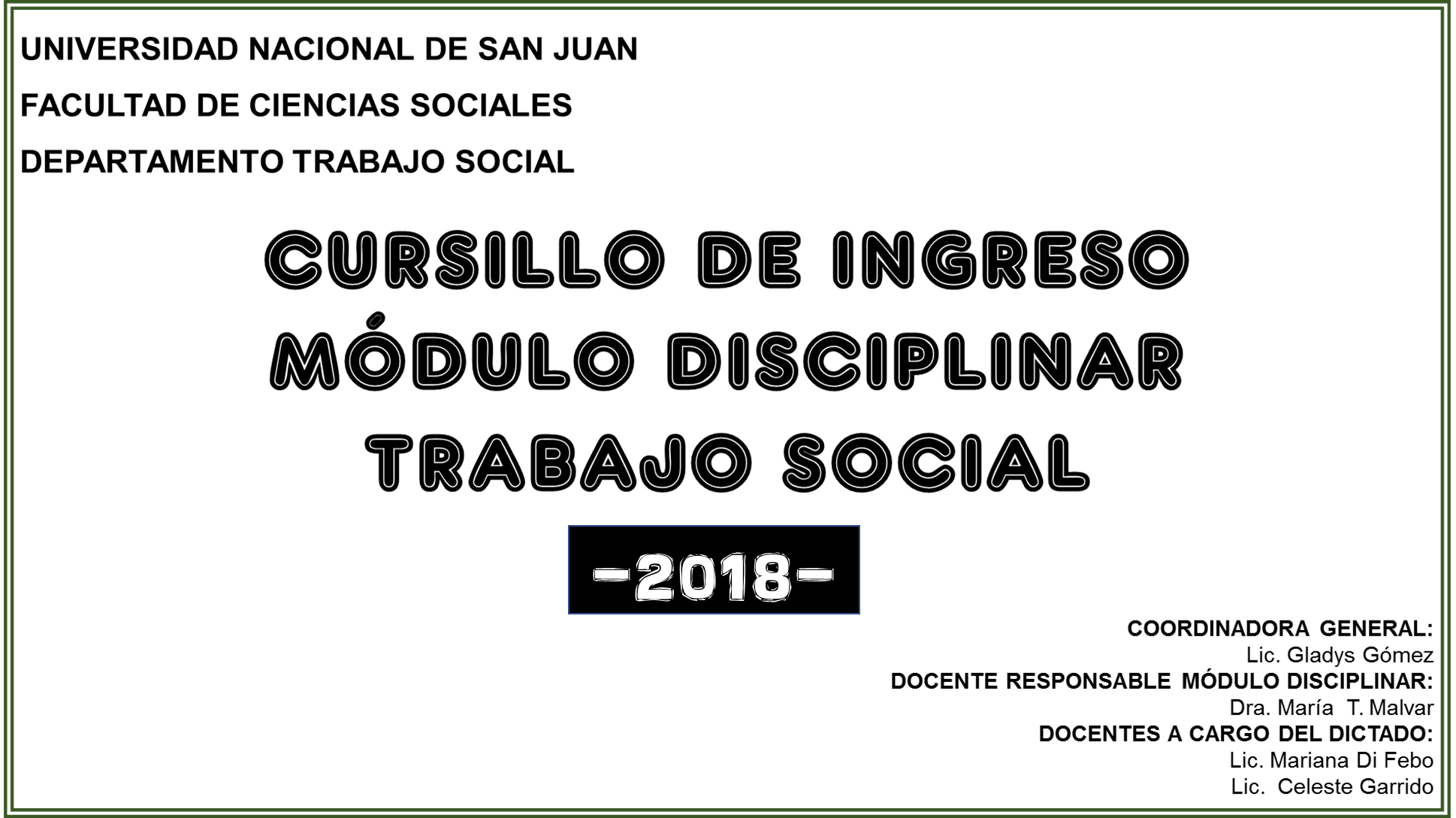 ÌNDICEUnidad didáctica IPresentación y fundamento del trabajo social………………………………………………  3Unidad didáctica IIPlan de Estudio- Fundamento- Perfil profesional…………………………………………..   5Unidad didáctica IIIAnálisis de la definición de Trabajo Social…………………………………………………..   9Unidad didáctica IV¿Què hacen los trabajadores sociales?…………………………………………………….   10Unidad didáctica VComponentes básicos del Trabajo Social……………………………………………………  13Unidad didáctica VIValores y Principios del Trabajo Social………………………………………………………   14Unidad didáctica VIIImportancia de la Relación Profesional………………………………………………………   15Unidad didáctica VIIIIntegración temática……………………………………………………………………………    16Unidad didáctica IXUniversidad-Trabajo Social-Reglamento Académico………………………………………    16AnexosLey Federal del Trabajo Social (Ley 27.072………………………………………..     17 Caso para analizar ……………………………………………………………………     21Ley N.º 8.317 Ejercicio Profesional-San Juan………………………………………    22Unidad didáctica VIII (material/ práctica) …………………………………………….   27Power Point ……………………………………………………………………………     38DOCUMENTO ORIENTATIVO- MÓDULO DISCIPLINARTRABAJO SOCIALUNIDAD DIDÀCTICA I. PRESENTACIÓN Y FUNDAMENTO DEL TRABAJO SOCIALObjetivo:Que el estudiante logre:Diferenciar al Trabajo Social de otras formas de acción social, a través de un video y dinámica grupal para la reflexión y/o desmitificación de la naturaleza de la profesión.Contenido:Fundamento del Trabajo SocialRequisitos para ejercer la profesión.Importancia de contar con una Ley Federal de trabajo socialDinámica GrupalDESARROLLO UNIDAD DIDÁCTICA IFUNDAMENTO DEL TRABAJO SOCIAL. “El trabajo social es una profesión basada en la práctica y una disciplina académica que promueve el cambio y el desarrollo social, la cohesión social, y el fortalecimiento y la liberación de las personas. Los principios de la justicia social, los derechos humanos, la responsabilidad colectiva y el respeto a la diversidad son fundamentales para el trabajo social. Respaldada por las teorías del trabajo social, las ciencias sociales, las humanidades y los conocimientos indígenas, el trabajo social involucra a las personas y las estructuras para hacer frente a desafíos de la vida y aumentar el bienestar” (FITS -Federación Internacional de Trabajo Social- y Ley 27.072: cap. II: art.4).Los deberes básicos de la profesión del trabajo social incluyen facilitar el cambio social, el desarrollo social, la cohesión social, el fortalecimiento y la liberación de las personas. El trabajo social es una profesión práctica y una disciplina académica que reconoce que los factores históricos, socioeconómicos, culturales, geográficos, políticos y personales interconectados sirven como oportunidades y/o barreras para el bienestar y el desarrollo humano. Las barreras estructurales contribuyen a la perpetuación de las desigualdades, la discriminación, la explotación y la opresión. El desarrollo de la conciencia crítica a través de la reflexión sobre las fuentes estructurales de opresión y/o privilegio, basados en criterios tales como la raza, la clase, el idioma, la religión, el género, la discapacidad, la cultura y la orientación sexual, y el desarrollo de estrategias de acción para abordar las barreras estructurales y personales son fundamentales para la práctica emancipadora donde los objetivos son el fortalecimiento y la liberación de las personas. En solidaridad con los que están en situación desfavorecida, la profesión lucha por mitigar la pobreza, liberar a los vulnerables y oprimidos, y promover la inclusión y la cohesión social. (FITS, 2014: 2)La profesión del trabajo social, de acuerdo a la FITSS, reconoce que los derechos humanos tienen que coexistir con la responsabilidad colectiva. La idea de la responsabilidad colectiva destaca la realidad de que los derechos humanos individuales sólo se pueden alcanzar en el día a día si las personas asumen la responsabilidad de los demás y el medio ambiente, y la importancia de crear relaciones reciprocas dentro de las comunidades. Por lo tanto, un aspecto importante del trabajo social es abogar por los derechos de las personas en todos los niveles, y facilitar los resultados para que las personas asuman la responsabilidad por el bienestar del otro, se den cuenta y respeten la interdependencia entre las personas y entre las personas y el medio ambiente.Sobre la base de lo planteado el Trabajo Social es a la vez interdisciplinario y transdisciplinario, y se basa en una amplia variedad de teorías científicas e investigaciones. “Ciencia” se entiende en este contexto, en su sentido más básico como “conocimiento”. El trabajo social se basa en un desarrollo constante de sus fundamentos teóricos y de la investigación, así como las teorías de otras ciencias humanas…La legitimidad y el deber del Trabajo social consisten en la intervención en aquellos puntos donde las personas interactúan con su entorno. El medio ambiente incluye diversos sistemas sociales, donde las personas se encuentran en un entorno geográfico y natural, que tiene una profunda influencia en la vida de las personas. En el proceso de intervención los trabajadores sociales utilizan una variedad de habilidades, técnicas, estrategias, principios y actividades en los distintos niveles del sistema social.El enfoque holístico del trabajo social es universal, pero las prioridades de la práctica del trabajo social variarán de un país a otro, y de vez en cuando, dependiendo de las condiciones históricas, culturales, políticas y socioeconómicas.REQUISITOS PARA EJERCER LA PROFESIÓN (Ley 27.072: cap. V: art. 11) (véase anexo I)La ley establece como principios rectores del Trabajo Social en Argentina. Unifica la denominación de la profesión y establece una definición de Trabajo Social de alcance nacional e internacional.Para ejercer la profesión,” Son obligaciones de los/as Licenciados/las en Trabajo Social las siguientes:Matricularse en el colegio o consejo profesional de la jurisdicción donde ejerza la profesión y mantener al día el pago de la matrícula habilitante respectiva...”Desempeñar la profesión con compromiso, competencia y actualización profesional, teniendo como principios rectores los derechos humanos, la justicia social, la ciudadanía y la forma de vida democrática.Ejercer la profesión de conformidad con las normas establecidas en los códigos de ética sancionados por los colegios o consejos profesionales.Presentar la colaboración que le sea requerida por las autoridades sanitarias en caso de epidemias, desastres u otras emergencias.Mantener el secreto profesional con sujeción a lo establecido por la legislación vigente en la materia. IMPORTANCIA DE CONTAR CON UNA LEY FEDERAL DE TRABAJO SOCIAL“Como política de Estado, por primera vez los/as trabajadores/as sociales cuentan en Argentina con una ley de orden público de alcance nacional, que establece un marco general para el ejercicio de la profesión y define las incumbencias profesionales de los/as trabajadores/as sociales (…) delimita los derechos y las obligaciones de los/as trabajadores/as sociales para con los ciudadanos, en todo el territorio nacional. De esta manera, genera las condiciones necesarias para la prestación de servicios profesionales con competencia, calidad e idoneidad” (XXVIII Congreso Nacional de Trabajo Social-San Juan 2016).BibliografíaLey Federal del Trabajo Social 27.072-2014 (véase anexo I)Videos para diferencias al Trabajo Social de otras formas de acción socialEnlace: Lo que no es el Trabajo Social    https://youtu.be/x-P7Nho_oXY   (4: 11)Pequeña Historia del Trabajo Social -cuidado hay un error conceptual. Plantean el trabajo social técnico en el Renacimiento.                 https://youtu.be/LH-0Ew0tbss    (7:14)UNIDAD DIDÀCTICA II. PLAN DE ESTUDIO-FUNDAMENTO-PERFIL PROFESIONAL.Objetivo:Que el estudiante logre:Identificar las competencias del perfil profesional aplicadas en la intervención profesional a través de un video para la reflexión de su importancia.ContenidoFundamento del Plan de Estudio 2003- Trabajo Social Núcleos de la Formación Disciplinar en Trabajo Social.Perfil del Trabajo Social. Concepto. ImportanciaDinámica GrupalDESARROLLO DE LA UNIDAD DIDÁCTICA IIFUNDAMENTO DEL PLAN DE ESTUDIO-TRABAJO SOCIAL 2003 (cf. Plan de Estudio 2003: 5ss.)La profesión de Trabajo Social “…se genera, institucionaliza y desarrolla como respuesta a la Cuestión Social, trabajando con las manifestaciones de la misma, y que la Cuestión Social no sólo es una categoría de análisis lógica, sino fundamentalmente histórica, con lo cual los requerimientos profesionales están históricamente determinados.La Cuestión Social, desde el encuadre curricular, no sólo hace referencia a las consecuencias sociales, sino también a las respuestas que desde diversas instituciones sociales fueron configurando y organizando la forma legítima de atenderla. “La Cuestión Social, en América Latina y en Argentina en particular, se ha caracterizado por dos aspectos centrales: el resquebrajamiento de la sociedad salarial y por un segundo elemento de vital importancia para el Trabajo Social, que en mayor o menor medida siempre estuvo presente de manera paralela a la cuestión salarial, es el referido a lo que hoy engloba el mundo de la pobreza: la marginalidad y la exclusión. Es decir, aquellas problemáticas, políticas e iniciativas, pero también prácticas sociales y culturales que conforman el espacio social de aquellos que no lograron organizar su trayectoria de vida en el salariado. Esta zona que durante varias décadas estuvo retraída a porciones minoritarias de la población, en los últimos años ha crecido de manera inusitada renovando una situación de crisis del orden social” (cf. Plan de Estudio 2003: 5)La profesión, también, es resultante de su capacidad para reconocer e interpretar la complejidad y diversidad de demandas en un contexto en el que al igual que las otras profesiones, debe redefinir constantemente su legitimidad.Es precisamente este mandato que inspira a resignificar y rever críticamente los principios, directrices y contenidos curriculares.De acuerdo con lo planteado, el eje vertebrador que organiza y articula los contenidos y objetivos de las diversas asignaturas (tendientes a superar la fragmentación en la organización curricular) gira en torno a la lectura y el análisis que se haga de la configuración contemporánea de la cuestión social, permitiendo resignificar la práctica profesional y fundamentar los procesos de intervención. Por otro lado, al existir una matriz teórica-conceptual compartida por todas las asignaturas, permite la recuperación progresiva de los conocimientos y fundamentos de cada disciplina y/o instancia de formación.Esta matriz teórica-conceptual debe dar cuenta de las tensiones dialécticas que están imbricadas en el proyecto de la modernidad occidental, tales como: regulación social y emancipación social; Estado y Sociedad Civil; Estado nación y lo que se denomina globalización, entre otras.En este contexto, el proceso de construcción y ampliación de las competencias profesionales está direccionado a la lectura y el análisis que se haga de la configuración contemporánea de la Cuestión Social, y en poder descubrir las posibilidades y también las limitaciones del ejercicio profesional.Frente a este gran desafío, el diseño curricular propende a facilitar un proceso de enseñanza-aprendizaje, que permita una intensa convivencia académica entre los docentes, estudiantes y la sociedad. De forma tal que los futuros profesionales estén capacitados para ejercer la profesión en un escenario complejo y contradictorio propio de las dinámicas sociales contemporáneas.OBJETIVOS DE LA CARRERA (cf. Plan de estudio 2003: cap. II: 16-17)Se agrupan los objetivos de la carrera en grandes ejes que sintetizan y representan los formulados en el Plan de Estudio (véase el siguiente gráfico)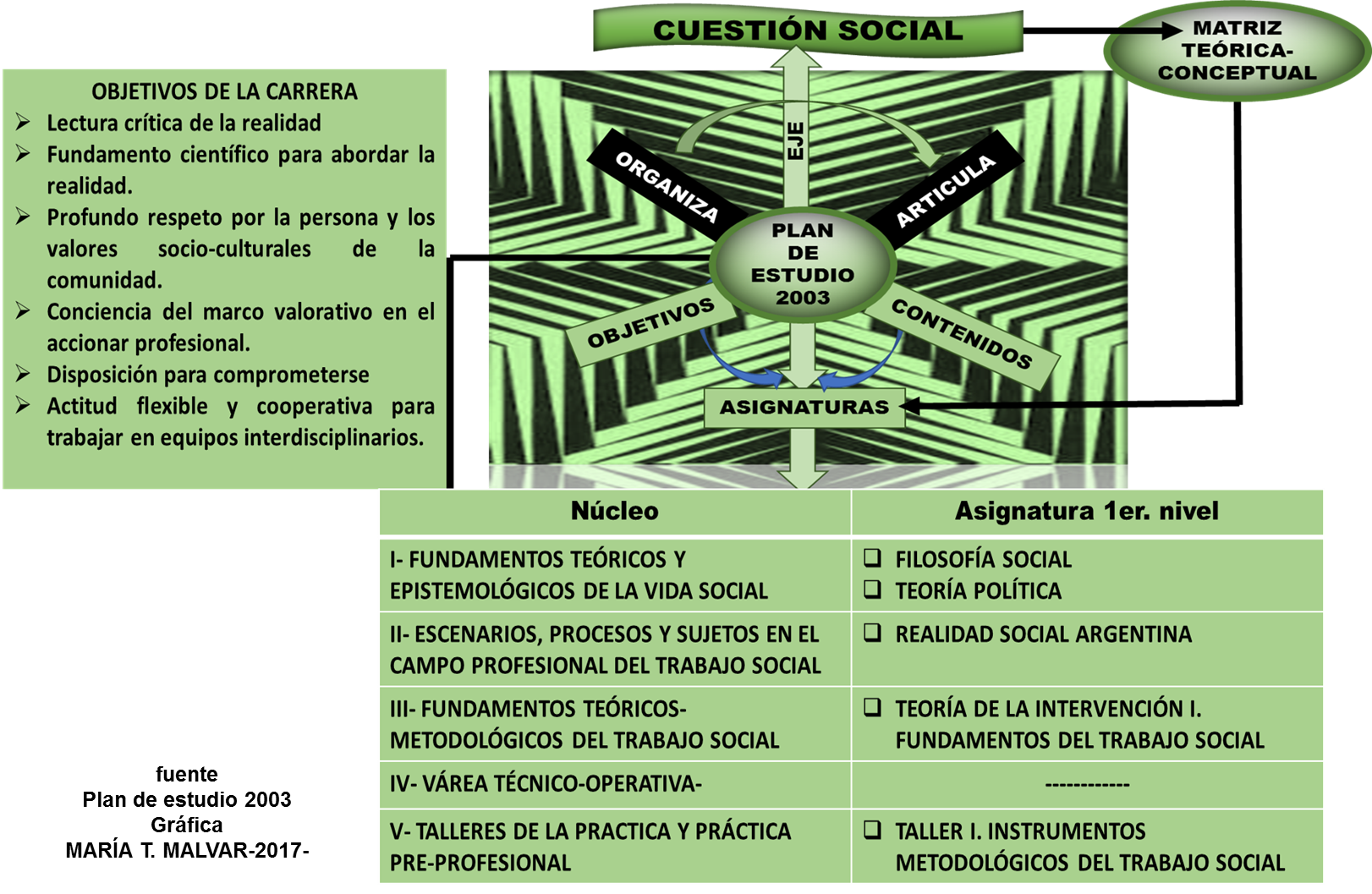 NÚCLEOS DE LA FORMACIÓN DISCIPLINAR EN TRABAJO SOCIAL.Los núcleos sustentadores e integradores del desarrollo de la malla curricular que integra el Plan de estudio 2003 son: Fundamentos teóricos-Metodológicos del Trabajo Social (Núcleo III) y Talleres de la Práctica y Práctica Pre-Profesional (Núcleo V).  En estos convergen los núcleos integrados por las distintas disciplinas que integran las Ciencias Sociales: Fundamentos teóricos y epistemológicas de la vida social (Núcleo I); Escenarios, procesos y sujetos en el campo profesional del Trabajo Social (Núcleo II) y área técnico-operativa (Núcleo IV). 	La malla curricular organizada y articulada en estos cinco núcleos (véase gráfico anterior Y UNIDAD DIDÁCTICA IX)) posibilita al futuro profesional: La comprensión de las características socioculturales de los grupos y comunidades con las que se desarrolla la acción profesional; Ampliar el conocimiento de los procesos macro y micro sociales, en relación con la dinámica social, los conflictos, el cambio social, los sistemas de producción e intercambio y los hechos económicos que influyen en el desarrollo social; como así también, de los procesos grupales, las relaciones intra-grupales y las relaciones de los grupos con el contexto social y/o institucional. Conocimiento de los fundamentos científicos de la metodología profesional, facilitando el proceso de conceptualización y sistematización que permitan reconocer al Trabajo Social en su dimensión teórica-práctica.Manejo de la metodología de la investigación y capacidad para aplicarla en el estudio de problemáticas sociales y para elaborar diagnósticos de tales situaciones, con miras a una acción transformadora de las mismas.Ejercer la profesión en el marco de un profundo respeto por la persona humana y por los valores socioculturales de la comunidad a partir de la disposición para comprometerse efectivamente en su accionar profesional.A modo de ejemplo, el siguiente gráfico representa el primer nivel de formación: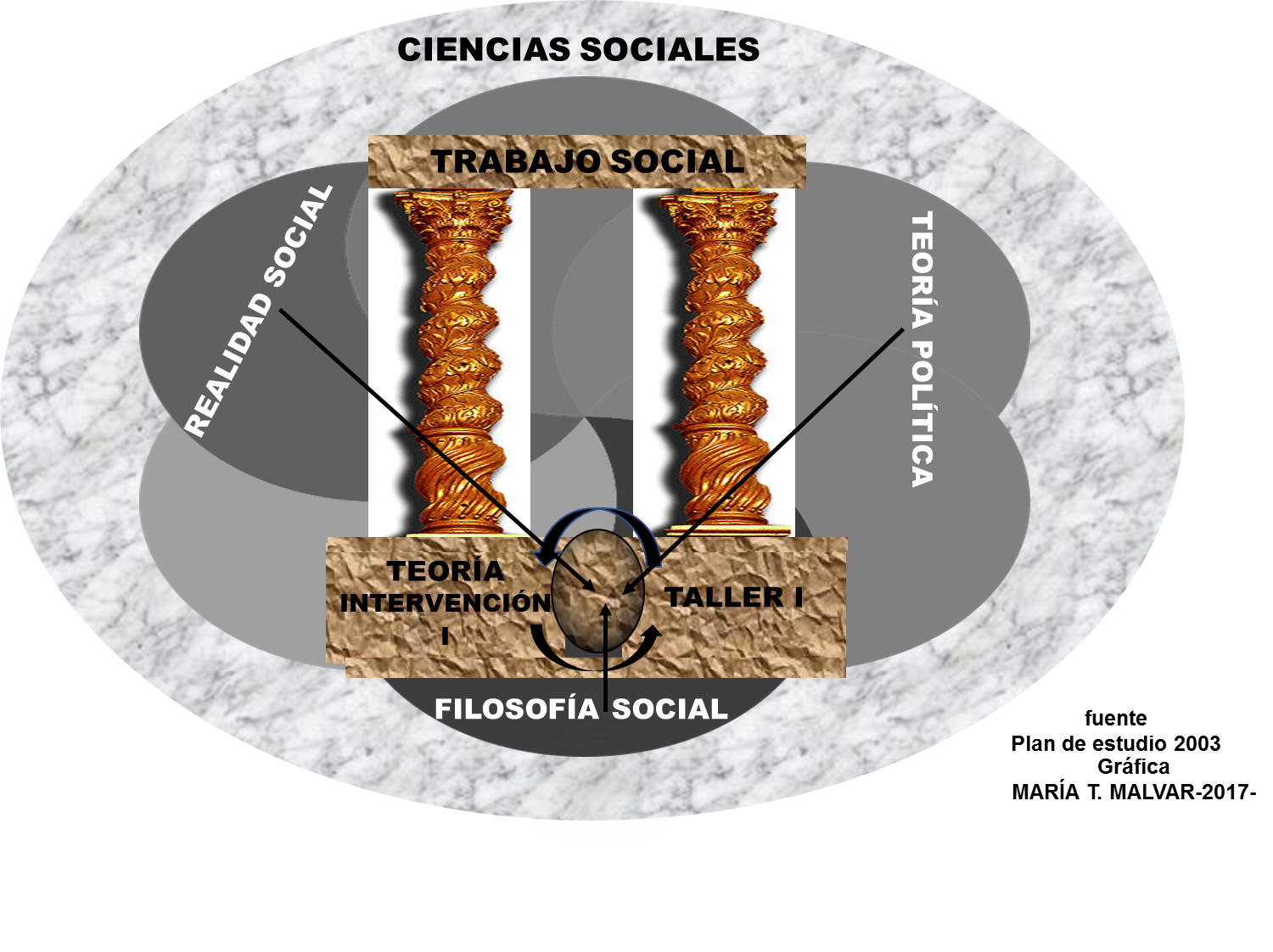 INCUMBENCIAS y PERFIL DEL TRABAJO SOCIAL. CONCEPTO. IMPORTANCIA (cf. Plan de Estudio, 2003: 20ss.).Las incumbencias profesionales propuestas en el plan de Estudio se corresponden con las fijadas por el Anteproyecto de Modificación del Decreto Nº 579/86 del Ministerio de Educación de la Nación, elaborado por la FAUATS (Federación Argentina de Unidades Académicas de Trabajo Social) en diciembre de 1996.Dichas incumbencias giran en torno a: “Sobre qué interviene el Trabajo Social; para qué interviene, con quién interviene, que debe generar, aportar y potencias específicamente; qué debe hacer y qué debe desarrollar a partir del ejercicio profesional”. Ejes que forman parte de las unidades didácticas III, IV, V y VI del programa del módulo disciplinar 2017 sistematizado en el presente documento.De las incumbencias profesionales se desprende el perfil profesional que orienta la formación profesional.El Perfil Profesional hace referencia al conjunto de competencias que debe desarrollar a lo largo de su formación el futuro profesional en relación con los conocimientos que debe adquirir que lo habilitan para ejercer la profesión al estar capacitado en un campo disciplinar específico y tener disposición para responder a los criterios que se demandan hoy en el colectivo de Trabajo Social.El futuro trabajador social debe estar formado con cualificación operativa para intervenir en aquellas demandas que responden a su competencia profesional, pero a partir de su comprensión teórica-crítica, identificando la significación, los límites y las alternativas de su acción focalizada a un área, campo y materia específica.Se espera que el futuro profesional esté:Poseer conocimientos para interpretar la estructura y dinámica de los sistemas de organización social en sus diferentes dimensiones; promover la participación y organización de individuos y grupos en la solución de sus problemas y necesidades sociales; desarrollar actividades de educación y capacitación a través de programas tendientes a lograr la autogestión y autodeterminación de las organizaciones de base territoriales, entre otras.Estar capacitado para investigar, diagnosticar y pronosticar situaciones sociales dadas en el campo de su competencia profesional; asesorar e intervenir en la formulación, implementación, ejecución y evaluación de las políticas sociales; elaborar, ejecutar y evaluar planes, programas y proyectos de promoción y de acción social; diseñar y desarrollar modelos de intervención para la atención de problemas específicos; entre de igual relevancia.Tener disposición para desarrollar valores humanos, éticos y culturales; promover y defender los derechos humanos y establecer relaciones interpersonales, actitud flexible y cooperativa para trabajar en equipo, entre otras.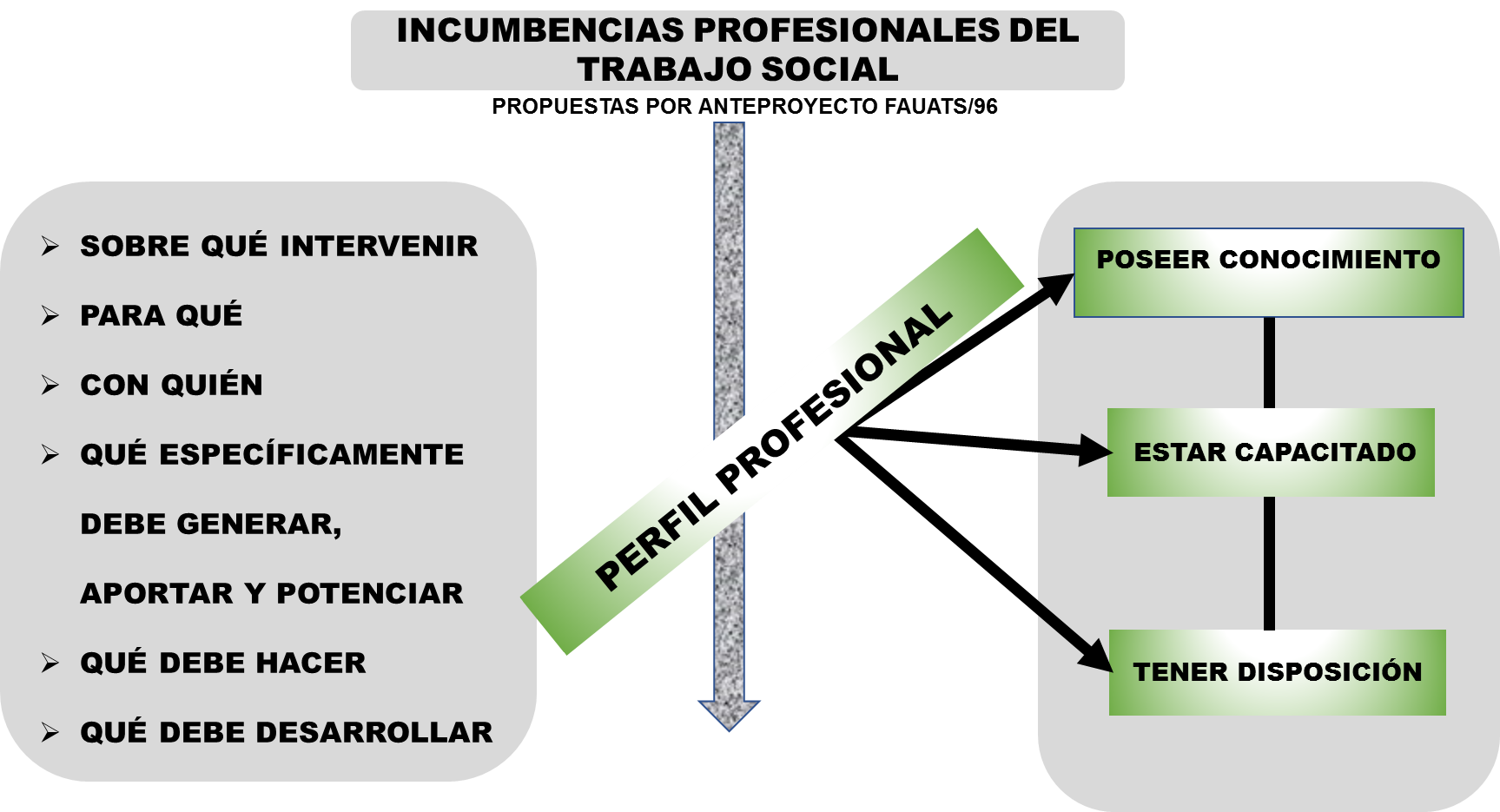 BIBLIOGRAFÌADocumento Cursillo 2017Plan de Estudio 2003Power Point (Incorporado al presente documento)Videos:Un día trabajadora social en los barrios de córdoba parte I y II			Enlace: https://youtu.be/e-nFqZgeC0k (4:14) Parte I             https://youtu.be/yuD0x9pgfk4 (3.09) Parte IIUNIDAD DIDÀCTICA III. ANÁLISIS DE LA DEFINICIÓN DE TRABAJO SOCIAL Objetivo:Que el estudiante logre:Identificar la naturaleza del Trabajo Social, intervención profesional, sujeto, objeto, para la reflexión de los ejes conceptuales básicos de la profesión. DESARRROLLO UNIDAD DIDÁCTICA IIIEn esta unidad didáctica se retoma lo visto en la unidad didáctica I y II; con el objetivo de reforzar que es intervención profesional (características) e identificar sujetos de la intervención profesional, dimensiones operativas (sujeto individual, sujeto colectivo -grupo y comunidad), objeto, metodología. BIBLIOGRAFÌADocumento Cursillo 2017- Unidad didáctica I y IILey Federal de Trabajo Social 27.072Plan de Estudio 2003 Power Point (Incorporado al presente documento)Videos Trabajo Social Definición Enlace:   https://youtu.be/UQNaxlwzFEMUNIDAD DIDÁCTICA IV. ¿QUÉ HACEN LOS TRABAJADORES SOCIALES? Objetivo:Que el estudiante logre:Distinguir campo ocupacional, áreas, roles y funciones del Trabajo Social para la comprensión del quehacer profesionalContenidoCampo ocupacionalÁreas de intervención profesional.Funciones del Trabajador SocialDinámicaDESARROLLO DE LA UNIDAD DIDÁCTICA IVCAMPO OCUPACIONAL (Plan de estudio 2003)Se pueden mencionar como campos de actuación profesional, tanto en el sector público como en el privado, los siguientes: ORGANISMOS DEL ESTADO Diseño, gestión, implementación y monitoreo de: Políticas Sociales Políticas de Seguridad Políticas de Desarrollo Social: Salud; Problemáticas específicas (Adicciones); Vivienda;  Educación (Gabinetes Psicopedagógicos, Educación de adultos, docencia EGB3, Polimodal y Nivel Superior);  Familia;  Infancia; Adolescencia; Juventud;  Mujer y Género; Tercera Edad; Deportes y Recreación  Emergencias Sociales  Personas con capacidades especiales; Promoción y Desarrollo Local (Municipalidades y Entes Autárquicos); Trabajo y Seguridad Social; Organizaciones de la Sociedad Civil (Organizaciones No Gubernamentales, Cooperativas, Fundaciones, Asociaciones, Uniones Vecinales y demás organizaciones de base) y Programas Sociales en genera; entre otros. OTROS CAMPOS ESPECÍFICOS DE DESEMPEÑO PROFESIONAL:  Investigación Social; Derechos Sociales y Humanos; Consultoría y Peritaje; Mediación (Familiar, Comunitaria y Educativa); Empresas e Instituciones Privadas en general; Tribunales y Organismos Especializados del Poder Judicial.ÁREAS DE INTERVENCIÓN PROFESIONAL.Las podemos dividir, a fines pedagógicos, en tradicionales, latentes y emergentes.Áreas tradicionales: Salud, educación, Justicia, asistencia social; vivienda, seguridad social, seguridad laboral, desarrollo social, turismo social, entre otros.Áreas latentes. Son aquellas relacionadas con un conjunto de problemas sociales y que son potenciales ya que no se han abordado en toda su magnitud desde el trabajo social. Entre ellas podemos mencionar: Empresarial; Mediación; peritaje social; Trabajo social independiente.Áreas emergentes se ubican en problemas y grupos sociales cuya manifestación y repercusión no se tiene previstas. Surgen por coyunturas políticas y sociales o bien por fenómenos naturales (ej. Terremoto, inundaciones). Entre estas áreas podemos mencionar: medio ambiente, Situaciones de riesgo y desastre por catástrofe (requiere respuesta inmediata) FUNCIONES DEL TRABAJADOR SOCIALLas funciones son el ejercicio del rol. Rol es el papel que cumplen los trabajadores sociales en función al deber ser de la profesión.Funciones: Son numerosas las definiciones encontradas sobre las funciones de los/las Trabajadores Sociales. Presentamos aquí un compendio de algunas de ellas, todas ellas (Córdoba 2013):Información, orientación y asesoramiento en materia de acción social a personas, grupos e instituciones.Detección, estudio, valoración y/o diagnóstico de las necesidades y problemas sociales.Prevención de la aparición de situaciones de riesgo social.Planificación de programas y proyectos de promoción, prevención y asistencia de desarrollo social en el área de bienestar social con individuos, grupos y comunidades.Intervención, atención directa, rehabilitación e inserción social de personas, grupos, instituciones y comunidades.Supervisión. A nivel administrativo con la tarea de estímulo, orientación y guía. A nivel docente como formación.Promoción de la creación, desarrollo y mejora de recursos comunitarios, iniciativas e inserción social.Fomentar la integración, participación organizada y el desarrollo de las potencialidades de personas, grupos y comunidades para mejorar su calidad de vida.Evaluación. Investigación social aplicada, encaminada a identificar, obtener y proporcionar, de manera válida y fiable, datos e información suficiente en que apoyar un juicio acerca del mérito o valor de los diferentes componentes de un programa o recurso social. Este juicio puede aplicarse en cualquiera de las fases del proceso.Función Gerencial. Organización y gestión de servicios sociales y recursos humanos, implementando los procesos de calidad en los servicios tanto a nivel de administraciones públicas como en servicios y organizaciones privadas.Función de coordinación, desarrollo de mecanismos eficaces o redes de coordinación inter-institucional y/o entre profesionales dentro de una misma organización.Participación en la elaboración y ejecución de políticas sociales.Mediación. Facilitar la comunicación entre las partes, ayudar en la formulación de propuestas positivas y acuerdos, promover la reflexión de las personas sometidas a tensiones y conflictos, generar confianza en las propias soluciones de las partes implicadas, derivar los casos hacia otros profesionales cuando la función mediadora resulte insuficiente o inadecuada.Investigación de problemas sociales, de la realidad social, investigación de aspectos epistemológicos de las disciplina y divulgación científica con la publicación teórico-práctica de las experiencias e investigaciones.Ejercicio de la docencia de la disciplina a nivel universitario, enseñanza secundaria, y no reglada.BIBLIOGRAFÌADocumento Cursillo 2017- Unidad didáctica I y IILey Federal de Trabajo Social 27.072Plan de Estudio 2003 Power Point (Incorporado al presente documento)Videos ¿Qué hacen los trabajadores sociales? Enlace:  https://youtu.be/BpnBTkoNg6Q  (4:48)                 https://youtu.be/xAyebcih95I  (11, 22)UNIDAD DIDÁCTICA V. COMPONENTES BÁSICOS DEL TRABAJO   SOCIALObjetivo:Que el estudiante logre: Identificar sobre qué trabaja la disciplina (objeto), con quién (sujeto) y para qué (fin y objetivos) y la importancia de la comunicación en el abordaje profesional a través del análisis de un caso. Desarrollo de la unidad DIDÁCTICA VPara analizar el campo profesional es necesario pensar en determinados ejes que permiten su comprensión: Para explicar el QUÉ del Trabajo Social es necesario preguntarnos ¿Cómo se configura el campo profesional del Trabajo Social? El Trabajo Social entrama su práctica profesional en el campo de lo social, se fue construyendo su campo en la sociedad moderna que hoy se denomina sociedad capitalista y se configura en el proceso de reproducción de las relaciones sociales.Ámbitos de Intervención Profesional (ampliamos lo trabajado en la unidad didáctica anterior)En los servicios sociales que abarca una red amplia de instituciones que ejecutan políticas sociales (nos referimos a prestaciones de salud, vivienda, obras sociales, programas sociales, prestación de beneficios sociales.)En el ámbito educativo. niñez y adolescencia, familia, ámbito de la justicia, el sistema carcelario, y el trabajo con adultos mayores y niños.En el ámbito territorial: con las organizaciones sociales, movimientos sociales, espacios de autoorganización, redes comunitarias. con el objetivo de fortalecer acciones colectivas y la transformación de las condiciones de vida. Se fundamenta en: conceptos teóricos y empíricos, así como por su instrumentalidad y fines deviene de la vinculación directa con los SUJETOS SOCIALES (sean individuales, colectivos, grupales, comunitarios y familiares) que presentan obstáculos para la satisfacción de sus necesidades. Estas necesidades sociales son MANIFESTACIONES de la CUESTIÓN SOCIAL. atendiendo al origen de la cuestión social, en tanto relación contradictoria entre capital / trabajola intervención profesional es un proceso que se construye a partir de las manifestaciones de la cuestión social y que dichas manifestaciones se expresan en la vida cotidiana de los sujetos generando un conjunto de tensiones que afectan sus condiciones de vida y que se constituyen en obstáculos para el proceso de reproducción social.  ¿Por qué? Es en el escenario cotidiano donde se objetivan las manifestaciones de la cuestión social y atraviesan la vida cotidiana de los sujetos. Las manifestaciones de la cuestión social contemporánea como la vulnerabilidad, el empobrecimiento, la fragmentación, la marginalización, la desocupación, la precarización del trabajo y la marginalización forman parte de la estructura social, que afectan a grandes segmentos de la sociedad y alteran significativamente sus condiciones de vida.la intervención no es “sobre los problemas sociales” o “sobre la realidad”; es, por el contrario, el desentrañamiento de las manifestaciones de dicha cuestión social y es la reconstrucción analítica de esas manifestaciones en la particularidad que adquiere la relación contradictoria entre los sujetos y sus necesidades. Que se transforma en el sobre qué interviene el Trabajo Social.¿Con quién interviene? Con los actores sociales individuales o colectivos (grupos comunidades) por su rol protagónico en la intervención. Son ellos con el asesoramiento, orientación, coordinación, etc. Quienes seleccionan, en función de su saber cotidiano, desde su cultura, estilo de vida cómo superarán su situación problemática.El CÓMO interviene hace referencia a aspectos instrumentales – operativos El PARA QUÉ: hace referencia a sus fines (véase unidad didáctica I y II)BIBLIOGRAFÍARozas Pagaza, Margarita, 2012. www.trabajosocial.unlp.edu.ar/.../_la_intervencion_del_estado_en_la_cuestion_social... Malvar, María Teresa. Documento orientativo de cátedra 2017Power ´pointLey Federal de Trabajo Social 27.072Ley Provincial N° 8.317Reflexión sobre una entrevista-trabajo social (Anexo II)Lo producido en plenario UNIDAD DIDÁCTICA VI.  VALORES Y PRINCIPIOS DEL TRABAJO SOCIAL En esta unidad didáctica se retoma lo visto en la unidad didáctica I, II, III, IV Y V EN EL MARCO DE LA INTERVENCIÓN PROFESIONAL.Objetivo:Que el estudiante logre: Reconocer el valor que tiene la profesión al sustentar su ejercicio profesional no solamente en el marco teórico (conocimiento teórico-instrumental) sino que debe realizarlo en el marco de un encuadre ético.  BIBLIOGRAFÍAOp. Cit.Video: PRINCIPIOS FUNDAMENTALES DE TRABAJO SOCIAL (2:31)https://youtu.be/vniVOa2VWp4Lo producido en plenario UNIDAD DIDÁCTICA VII. IMPORTANCIA DE LA RELACIÓN PROFESIONAL.Objetivo:Que el estudiante logre: Vincular cómo se establece la relación profesional para la interpretación general de cómo se interviene a partir de una demanda directa o indirecta, objeto, sujeto involucrados en la intervención y la importancia del rapport y la empatía.Desarrollo de la unidad temáticaLa relación profesional es el vínculo que establece el trabajador social con el actor social (que demanda sus servicios) con un propósito determinado.El vínculo se caracteriza por estar fundamentado en el dialógico entre el trabajador social y el o los actores sociales. Permite poder analizar la situación problemática del/os sujeto/os donde ambos participan dinámicamente para reconstruir la trama vincular que obstaculiza al actor social poder desarrollarse y alcanzar la resolución de la tensión entre necesidades y recursos. El trabajador social reconoce en el actor social (sujeto de la intervención- con quien trabaja) potencialidades para analizar su situación e ir descubriendo sus recursos y las distintas fuentes de aquellos recursos que son necesarios y que no dependen de él. Es el actor social quien elige cual es la mejor solución a su situación con el asesoramiento del Trabajador social.Por lo tanto, la relación profesional se caracteriza por ser dialógica y Electiva.Se lleva a cabo a través de una relación horizontal donde cada partícipe de la relación profesional ejerce un rol que no es intercambiable: El profesional aporta su saber especializado y el actor social su saber cotidiano.La relación profesional del trabajador social está sustenta en el marco teórico-metodológico y en el marco ético.  BIBLIOGRAFÍAOp.Cit. Unidades didácticas I a VIPower PointLo producido en plenario UNIDAD DIDÁCTICA VIII. INTEGRACIÓN TEMÁTICAObjetivo:Que el estudiante logre integrar los temas abordados en el cursillo, a través de la dinámica grupal para la clarificación de la importancia del Trabajo Social como profesión.BIBLIOGRAFÍAOp. Cit.Power  pointLo producido en plenario UNIDAD DIDÁCTICA. IX UNIVERSIDAD-TRABAJO SOCIAL- REGLAMENTO ACADÉMICO.Objetivo:Qué el alumno logre tener información general sobre: la dinámica de la universidad y en este marco la FACSO y Dpto. Trabajo Social. Malla curricular correlativas (Power Point)Características de las materias promocionales y regulares.Parciales, prácticos y examen final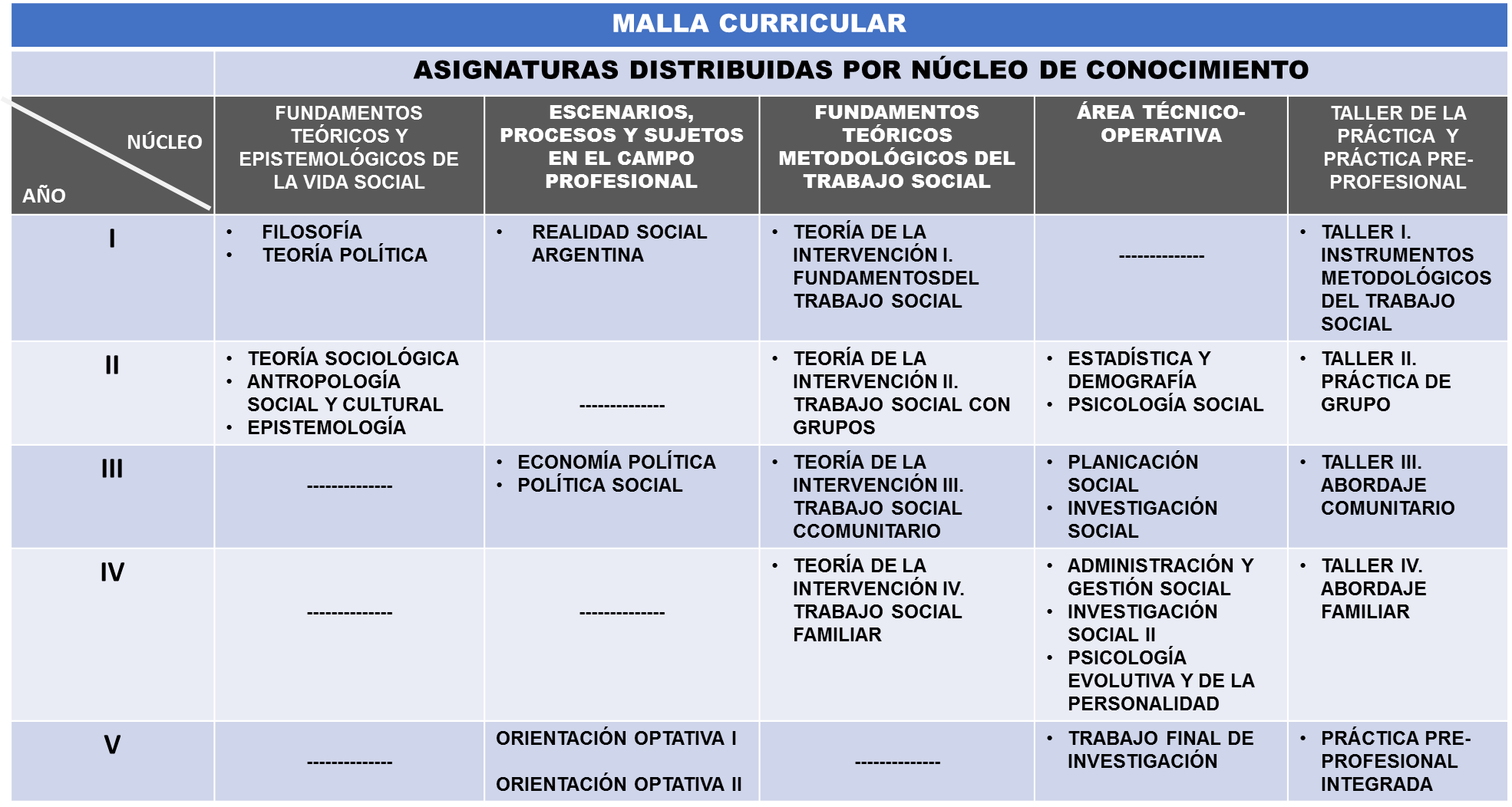 ANEXO I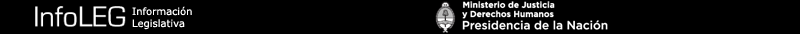 TRABAJO SOCIAL

Ley 27.072          LEY FEDERAL DEL TRABAJO SOCIAL.

Sancionada: diciembre 10 de 2014

Promulgada: diciembre 16 de 2014
El Senado y Cámara de Diputados de la Nación Argentina reunidos en Congreso, etc. sancionan con fuerza de

Ley:LEY FEDERAL DEL TRABAJO SOCIAL

CAPÍTULO I

Disposiciones generales
ARTÍCULO 1° — Objeto. La presente ley tiene por objeto establecer el marco general para el ejercicio profesional de trabajo social en todo el territorio nacional, sin perjuicio de la aplicación de las normas locales dictadas por las provincias y la Ciudad Autónoma de Buenos Aires.

ARTÍCULO 2° — Alcance. Las disposiciones de esta ley son de orden público y de aplicación en todo el territorio de la República Argentina.
ARTÍCULO 3° — Objetivos. Son objetivos de esta ley:
a) Promover la jerarquización de la profesión de trabajo social por su relevancia social y su contribución a la vigencia, defensa y reivindicación de los derechos humanos, la construcción de ciudadanía y la democratización de las relaciones sociales;b) Establecer un marco normativo de carácter general para la profesión de trabajo social en Argentina, sin perjuicio de la aplicación de las normas locales que regulan la matriculación, fiscalización y control del ejercicio profesional;c) Establecer las incumbencias profesionales de los/as trabajadores/as sociales en todo el territorio nacional;d) Proteger el interés de los ciudadanos, generando las condiciones mínimas necesarias para la prestación de servicios profesionales con competencia, calidad e idoneidad;e) Ampliar la obligatoriedad de la matriculación para el ejercicio profesional en instituciones nacionales, binacionales e internacionales con representación en el país;f) Regular los derechos, obligaciones y prohibiciones en relación con el ejercicio profesional de trabajo social en todo el territorio nacional.Capítulo II

Ejercicio Profesional
ARTÍCULO 4° — Ejercicio profesional. Se considera ejercicio profesional de trabajo social la realización de tareas, actos, acciones o prácticas derivadas, relacionadas o encuadradas en una o varias de las incumbencias profesionales establecidas en esta ley, incluyendo el desempeño de cargos o funciones derivadas de nombramientos judiciales, de oficio o a propuesta de partes, entendiéndose como Trabajo Social a la profesión basada en la práctica y una disciplina académica que promueve el cambio y el desarrollo social, la cohesión social, y el fortalecimiento y la liberación de las personas. Los principios de la justicia social, los derechos humanos, la responsabilidad colectiva y el respeto a la diversidad son fundamentales para el trabajo social. Respaldada por las teorías del trabajo social, las ciencias sociales, las humanidades y los conocimientos indígenas, el trabajo social involucra a las personas y estructuras para hacer frente a desafíos de la vida y aumentar el bienestar.
ARTÍCULO 5° — Uso del título profesional. Se considera uso del título profesional el empleo de sellos, leyendas, dibujos, insignias, chapas, tarjetas, avisos, carteles, publicaciones, informes, documentos o manifestaciones de cualquier tipo o especie, donde se nombre o se mencione, directa o indirectamente, la profesión de trabajo social.
ARTÍCULO 6° — Denominación del título profesional. Homológuese bajo la denominación de Licenciado/a en Trabajo Social los títulos de Licenciado/a en Trabajo Social y Licenciado/a en Servicio Social, expedidos por las universidades e institutos universitarios legalmente reconocidos en el país y que integren el sistema universitario argentino. Esta norma regirá para los nuevos planes de estudios o las modificaciones de planes de estudios que se aprueben o reconozcan a partir de la vigencia de esta ley.
ARTÍCULO 7° — Título habilitante profesional. La profesión de licenciatura en trabajo social sólo podrá ser ejercida por personas físicas con título de grado habilitante expedido por universidades e institutos universitarios legalmente reconocidos en el país y que integren el sistema universitario argentino.
ARTÍCULO 8° — Reconocimiento de derecho. Los títulos que no reúnan las condiciones establecidas en el artículo 6° y, hayan sido expedidos con anterioridad a la vigencia de esta ley, mantendrán su vigencia y habilitación para el ejercicio de la profesión de trabajo social.Capítulo III

Incumbencias profesionales
ARTÍCULO 9° — Incumbencias profesionales. Siempre en defensa, reivindicación y promoción del ejercicio efectivo de los derechos humanos y sociales, los/as Licenciados/as en Trabajo Social están habilitados para las siguientes actividades profesionales dentro de la especificidad profesional que les aporta el título habilitante:
1. Asesoramiento, diseño, ejecución, auditoría y evaluación de:
a) Políticas públicas vinculadas con los distintos ámbitos de ejercicio profesional, tales como hábitat, salud, desarrollo social, discapacidad, educación, trabajo, medio ambiente, justicia, niñez y adolescencia, economía social, violencias sociales, género, minorías étnicas, ancianidad y adicciones, entre otros;b) Planes, programas y proyectos sociales;c) Diagnósticos familiares, institucionales, comunitarios, estudios de impacto social y ambiental;
d) Proyectos institucionales y de organizaciones sociales, sean estas gubernamentales o no gubernamentales.

2. Integración, coordinación, orientación, capacitación y/o supervisión de equipos de trabajo disciplinario, multidisciplinario e interdisciplinario, aportando elementos para la lectura e identificación de la situación abordada, incorporando los aspectos socioeconómicos, políticos, ambientales y culturales que influyen en ella, y proponiendo estrategias de intervención.
3. Elaboración de informes sociales, informes socioeconómicos, sociosanitarios y socioambientales, informes situacionales y/o periciales.
4. Intervención en contextos domiciliarios, institucionales y/o comunitarios.
5. Elaboración de pericias sociales en el ámbito de la Justicia, ya sea como peritos oficiales, de parte, mandatario y/o consultor técnico.
6. Intervención profesional en instancias o programas de mediación.
7. Intervención profesional como agentes de salud.
8. Dirección y desempeño de funciones de docencia de grado y posgrado, extensión e investigación en el ámbito de las unidades académicas de formación profesional en trabajo social y en ciencias sociales.
9. Desempeño de tareas de docencia, capacitación, investigación, supervisión e integración de equipos técnicos en diferentes niveles del sistema educativo formal y del campo educativo no formal, en áreas afines a las ciencias sociales.
10. Dirección, integración de equipos y desarrollo de líneas y proyectos de investigación en el campo social, que contribuyan a:
a) La producción de conocimientos en trabajo social y la profundización sobre la especificidad profesional y la teoría social;b) La producción de conocimientos teórico-metodológicos para aportar a la intervención profesional en los diferentes campos de acción;c) La producción de conocimiento que posibilite la identificación de factores que inciden en la generación y reproducción de las problemáticas sociales y posibles estrategias de modificación o superación.
11. Participación en asesoramiento, diseño e implementación de nuevas legislaciones de carácter social, integrando foros y consejos de promoción y protección de derechos.
12. Dirección y administración de instituciones públicas y/o privadas en diferentes niveles de funcionamiento y decisión de las políticas públicas.Capítulo IV

Derechos profesionales
ARTÍCULO 10. — Derechos. Son derechos de los/as Licenciados/as en Trabajo Social los siguientes:

a) Ejercer la profesión a nivel individual, grupal, familiar, comunitario e institucional, en los ámbitos del desarrollo social, salud, educación, justicia, seguridad social, organizaciones sociales y otros ámbitos que tengan que ver con el pleno ejercicio de las competencias profesionales establecidas en la presente ley;b) Negarse a realizar actos o colaborar en la ejecución de prácticas violatorias de los derechos humanos, que contravengan disposiciones de los códigos de ética profesional o que no se vinculen con las competencias profesionales establecidas en la presente ley;c) Capacitarse y actualizarse en el campo disciplinario del trabajo social y de las ciencias sociales cuando ejerzan su profesión en relación de dependencia pública o privada, independientemente de la naturaleza del vínculo laboral-profesional incluyéndose aquí la obligatoriedad para la entidad empleadora, de asignar y/o autorizar hasta catorce (14) días por año destinados a la formación y actualización profesional, académica, de investigación y de sistematización de las prácticas profesionales;d) Percibir honorarios, aranceles y salarios acordes con los nomencladores y aranceles establecidos por los colegios o consejos profesionales o por la Federación Argentina de Asociaciones Profesionales de Servicio Social;e) Contar con las medidas de prevención y protección que fueren necesarias cuando el ejercicio de la profesión implique un riesgo para la integridad física de los profesionales o bien para su salud física o mental, independientemente de la naturaleza jurídica del vínculo laboral-profesional que se establezca con las instituciones públicas, privadas o mixtas en cuyo ámbito se lleve a cabo dicho ejercicio;
f) Contar con períodos de recuperación cuando el ejercicio de la profesión se lleve a cabo en relación a problemáticas o situaciones sociales que impliquen acelerados procesos de desgaste profesional o afecten la salud física o mental de los profesionales; estos períodos de recuperación no serán mayores a catorce (14) días por año y no afectarán las condiciones del vínculo laboral-profesional en lo que hace a salario, antigüedad, adicionales, honorarios, funciones y tareas desarrolladas por los profesionales;g) Concurrir a las asambleas, reuniones, congresos y otros eventos que se organicen a nivel local, nacional o internacional, en representación de las organizaciones profesionales de trabajo social, con justificación de las inasistencias laborales en el ámbito público o privado en que incurran por dicho motivo y sin que ello afecte el cobro de adicionales por presentismo laboral y otros de similar naturaleza;h) Acordar honorarios y aranceles profesionales con obras sociales, servicios de medicina prepaga, asociaciones mutuales y otras, de manera individual o a través de los colegios o consejos profesionales o de la Federación Argentina de Asociaciones Profesionales de Servicio Social.Capítulo V

Obligaciones profesionales
ARTÍCULO 11. — Obligaciones. Son obligaciones de los/as Licenciados/as en Trabajo Social las siguientes:
a) Matricularse en el colegio o consejo profesional de la jurisdicción donde ejerza la profesión y mantener al día el pago de la matrícula habilitante respectiva. Esta obligación rige también para quienes ejerzan la profesión de trabajo social en organismos públicos nacionales, binacionales o internacionales con representación en el país;b) Desempeñar la profesión con compromiso, competencia y actualización profesional, teniendo como principios rectores los derechos humanos, la justicia social, la ciudadanía y la forma de vida democrática;c) Ejercer la profesión de conformidad con las normas establecidas en los códigos de ética sancionados por los colegios o consejos profesionales;d) Prestar la colaboración que le sea requerida por las autoridades sanitarias en caso de epidemias, desastres u otras emergencias;e) Mantener el secreto profesional con sujeción a lo establecido por la legislación vigente en la materia.Capítulo VI

Disposiciones generales
ARTÍCULO 12. — Planes de estudios. El Ministerio de Educación de la Nación deberá promover ante los organismos que correspondan la adecuación de las currículas de todas las universidades estatales y de gestión privada conforme a la presente ley.
ARTÍCULO 13. — Contratación de personas. Los organismos, instituciones públicas nacionales y las organizaciones e instituciones regidas por el derecho privado deberán contratar personas físicas para realizar tareas propias de la actividad profesional del trabajo social, siempre que cumplan con las condiciones para el ejercicio profesional establecidas en el capítulo II de esta ley, sin perjuicio de la intervención de personas físicas que posean otros títulos profesionales habilitantes para esa función.ARTÍCULO 14. — Se invita a las provincias y a la Ciudad Autónoma de Buenos Aires a adherir a la presente ley.ARTÍCULO 15. — Comuníquese al Poder Ejecutivo nacional.
DADA EN LA SALA DE SESIONES DEL CONGRESO ARGENTINO, EN BUENOS AIRES, A LOS DIEZ DIAS DEL MES DE DICIEMBRE DEL AÑO DOS MIL CATORCE.— REGISTRADA BAJO EL Nº 27.072 —
JULIAN A. DOMINGUEZ. — GERARDO ZAMORA. — Lucas Chedrese. — Juan H. Estrada.ANEXO IICASO PARA ANALIZARServicio social familiar. Institución XX.  Primer contacto del trabajador social (T.S) con la persona (S)que demanda su intervenciónANEXO IIILEY N° 8.317LA CÁMARA DE DIPUTADOS DE LA PROVINCIA DE SAN JUANSANCIONA CON FUERZA DE LEY: TÍTULO I DEL EJERCICIO PROFESIONALCAPÍTULO ÚNICOARTÍCULO 1°.- Créase el Colegio de Profesionales en Trabajo Social de San Juan, entidad que actuará como Persona Jurídica de Derecho Público, con capacidad para obligarse pública y privadamente. El ejercicio profesional del Trabajo Social en todo el ámbito de la Provincia de San Juan queda sujeto a lo que prescribe la presente Ley.ARTÍCULO 2°.- A los efectos de la presente Ley, las expresiones “Asistente Social” y “Trabajador Social”, se consideran sinónimos, como así también las expresiones "Servicio Social" y "Trabajo Social" respectivamente.ARTÍCULO 3°.- A los efectos de la aplicación de la presente Ley, considérese ejercicio profesional a toda praxis destinada a personas, familias, grupos, comunidades e instituciones que presenten situaciones sociales vivenciales con la finalidad de promover y desarrollar los Derechos Humanos y toda responsabilidad inherente a las incumbencias del Trabajo Social, a saber:a) Promover la participación organizada de personas, grupos y comunidades para mejorar su calidad de vida.b) Realizar acciones de promoción, asistencia y rehabilitación social de personas y grupos.c) Realizar acciones a nivel individual, familiar, grupal y comunitario que favorezcan el ejercicio, la rehabilitación y el desarrollo de conductas participativas.d) Realizar acciones tendientes a prevenir la aparición de problemas sociales y/o de sus Efectos.e) Promover la creación, desarrollo, mejoramiento y adecuada utilización de los recursos de la comunidad.f) Realizar acciones tendientes a mejorar los sistemas de relaciones y comunicación en los grupos para que estos logren a través de la autogestión, su desarrollo integral.g) Brindar orientación y asesoramiento en materia de acción social a personas, grupos e instituciones.h) Capacitar y orientar a individuos, grupos y comunidades para el empleo de sus propios recursos en la satisfacción de sus necesidades.i) Organizar, administrar, dirigir y supervisar instituciones y servicios de bienestar social.j) Elaborar, conducir, ejecutar, supervisar y evaluar planes y proyectos de acción social.k) Elaborar, conducir, ejecutar, supervisar y evaluar planes, programas y proyectos de promoción comunitaria.l) Realizar estudios diagnósticos de la realidad.m) Participar en la investigación y en la elaboración, ejecución y evaluación de planes, programas, proyectos y acciones de distintas áreas, que tengan incidencias en lo socio-cultural.n) Asesorar en la formulación, ejecución y evaluación de políticas tendientes al bienestar social.o) Realizar estudios de investigaciones sobre:- La realidad sociocultural y los aspectos epistemológicos del área profesional para crear o perfeccionar modelos teóricos y metodológicos de intervención.- Las causas de las distintas problemáticas sociales y los factores que inciden en su génesis y evolución.p) Realizar peritajes sobre distintas situaciones sociales.ARTÍCULO 4°.- El ejercicio de la profesión del Servicio Social en cualquiera de las áreas de las Ciencias Sociales, estará sujeta a las siguientes condiciones:a) Tener Título de grado en Servicio Social o Trabajo Social, otorgado por universidades nacionales, provinciales o privadas y autorizado conforme las condiciones impuestas por la legislación en vigencia en todos los casos. En el supuesto de tratarse de un título expedido por institución universitaria extranjera, regirá si correspondiere el acuerdo de reciprocidad existente y/o la revalidación en su caso.b) Estar inscripto en la matrícula en el Colegio de Profesionales de Servicio Social en la Provincia.TÍTULO IIDEL COLEGIO PROFESIONALCAPÍTULO IATRIBUCIONESARTÍCULO 5°.- Corresponde al Colegio de Profesionales en Trabajo Social de la Provincia de San Juan:a) Ejercer el gobierno de la matrícula de profesionales en Trabajo Social.b) Defender y representar los intereses colectivos y/o individuales homogéneos de los profesionales en Trabajo Social, tanto en sede administrativa como judicial a fin de asegurar el digno ejercicio de la profesión.c) Ejercer el poder disciplinario sobre los matriculados aplicando sanciones que correspondan por violaciones a las normas de la ética profesional, con arreglo a las disposiciones de esta Ley.d) Promover y fomentar relaciones solidarias con todas las entidades profesionales e integrar aquellas de segundo y tercer grado.e) Promover y fomentar el desarrollo profesional y científico del Trabajo Social, en todos los ámbitos y niveles, coadyuvando al perfeccionamiento y actualización de los colegiados.f) Poner a disposición de las autoridades públicas la nómina de personas en condiciones de ejercer la profesión.g) Adquirir, aceptar o tramitar donaciones, subsidios, legados y demás recursos y bienes que le otorguen los órganos públicos o privados, administrar y disponer bienes, los que solo podrán destinarse al cumplimiento de los fines de la entidad.h) Fijar el presupuesto anual de ingresos y gastos de cuya aplicación se rendirá cuenta a la Asamblea.i) Toda aquella otra atribución, conducente al cumplimiento de los fines del colegio.CAPÍTULO IIDE LOS MATRICULADOSARTÍCULO 6°.- Será requisito para obtener la matrícula:a) Acreditar identidad personal.b) Presentar el título habilitante, de acuerdo a las especificaciones del Artículo 4°, Inciso b.c) Declarar el domicilio real y especial; este último servirá a los efectos de su relación con el Colegio.d) Declarar bajo juramento si le afectan las causales de inhabilidad establecidas en la ley.e) Presentar Certificado de Antecedentes Personales, actualizado emitido por la Policía de San Juan.ARTÍCULO 7°.- No podrán inscribirse en la matrícula los condenados a pena privativa de libertad, por la comisión de delitos dolosos de acción pública o por violación de los derechos humanos, hasta el cumplimiento de la sanción.ARTÍCULO 8°.- El Consejo Directivo verificará si el profesional reúne los requisitos exigidos por la Ley y se expedirá dentro de los quince (15) días de presentada la solicitud. Resuelta la inscripción, se extenderá a favor del matriculado un carnet habilitante, en el que constará la identidad del graduado, su domicilio, número de tomo y folio y número de matrícula.ARTÍCULO 9°.- Contra la resolución que deniega la matriculación, podrá interponerse recurso de reconsideración por ante el Consejo Directivo, dentro de los diez (10) días de notificado. De este pronunciamiento podrá recurrirse fundadamente ante la Asamblea dentro de los cinco (5) días de notificada la parte agraviada y contra la resolución de esta última, queda expedita la vía judicial.ARTÍCULO 10.- Se establecen las siguientes categorías de matriculado:a- Activos: son aquellos matriculados que ejercen la profesión y pagan su matrícula.b- Pasivos: son aquellos que no ejercen la profesión y no pagan su matrícula.c- Honorarios: son los profesionales que están jubilados en el ejercicio de la profesión.TÍTULO IIIDE LAS AUTORIDADES DEL COLEGIOARTÍCULO 11°.- Son organismos del Colegio de Profesionales en Trabajo Social:a) La Asambleab) El Consejo Directivoc) El Tribunal de Éticad) La Comisión Revisora de Cuentas.ARTÍCULO 12°.- Los miembros del Consejo Directivo, durarán dos (2) años en sus funciones, pudiendo ser reelectos por un período más.ARTÍCULO 13°.- No son elegibles ni pueden ser electores los profesionales en Trabajo Social colegiados que adeuden matrícula anual. Estos podrán participar con voz y sin voto en las asambleas.ARTÍCULO 14°.- En los actos eleccionarios todos los profesionales en Trabajo Social habilitados deberán emitir personalmente su voto en la Ciudad de San Juan, sede legal del Consejo Directivo. El voto será obligatorio, secreto y directo, debiendo asegurar la reglamentación, en su caso, una representación proporcional entre mayoría y minoría.ARTÍCULO 15°.- Cuando sin causa debidamente justificada, los matriculados no cumplieren con la obligación de la participación de las Asambleas, serán pasibles de una multa cuyo monto será determinado por el Consejo Directivo, en valor porcentual que no podrá exceder el treinta por ciento (30%), del costo anual de la matrícula profesional.DE LA ASAMBLEAARTÍCULO 16°.- Cada año, en fecha y modo que establezca el reglamento se reunirá la Asamblea para considerar los asuntos de competencia del Colegio y los relacionados con los intereses generales de la profesión.Cuando corresponda renovar autoridades, se incluirá en el Orden del Día de la correspondiente convocatoria.ARTÍCULO 17°.- Podrá también citarse a Asamblea Extraordinaria cuando lo soliciten por escrito no menos de un tercio de los colegiados activos o por resolución del Consejo Directivo o Comisión Revisora de Cuentas, con los mismos objetos señalados en la primera parte del artículo anterior.ARTÍCULO 18°.- La Asamblea funcionará con la presencia de la mitad más uno de los colegiados habilitados para votar. Pasada una hora de la fijada en la convocatoria, la Asamblea se considerará formalmente constituida con el número de colegiados presentes. Las citaciones se harán por correspondencia y por publicación en un diario de circulación provincial, durante tres (3) días consecutivos.DEL CONSEJO DIRECTIVOARTÍCULO 19°.- El Consejo Directivo se compondrá de diez miembros titulares y cinco suplentes, el reglamento fijará la forma y distribución de los cargos.Para ser miembro del Consejo se requiere un mínimo de dos años de inscripción en la matrícula. Los miembros titulares que ejerzan el cargo en forma efectiva, tendrán derecho a recibir una compensación por sus funciones cuyos montos serán aprobados por la Asamblea Anual.ARTÍCULO 20°.- Al Consejo Directivo corresponde:a) Llevar la matrícula y resolver los pedidos de inscripciónb) Cuidar que nadie ejerza ilegalmente la profesión y denunciar a quien lo haga.c) Designar a los representantes del Colegio en las federaciones y confederaciones que tengan por objeto la defensa de los intereses profesionales, ya se trate de entidades que agrupen a los profesionales en Trabajo Social o a egresados universitarios.d) Asesorar y colaborar con los poderes públicos en lo relativo a la regulación del desempeño profesional, dentro de la administración centralizada, según lo estipula el Artículo 3°.e) Crear delegaciones del Colegio donde ello sea necesario para el mejor cumplimiento de sus funciones.f) Convocar a Asambleas Ordinarias y Extraordinarias cumplir y hacer cumplir sus resoluciones.g) Elevar al Tribunal de Ética los antecedentes de falta, previstas en esta ley o de las violaciones al reglamento, cometidas por los colegiados.h) Solicitar al Tribunal de Ética la aplicación de sanciones en el caso de incumplimiento a lo establecido en el Artículo 3°.i) Nombrar y remover a los empleados del Colegio.j) Fijar el presupuesto de gastos y establecer el monto y la forma de percepción de la cuota anual que deberán abonar los colegiados.k) Adquirir, enajenar o hipotecar bienes raíces, solicitar préstamos comunes o prendarios para el cumplimiento de sus fines, como también adquirir o enajenar bienes muebles ad referéndum de la Asamblea.l) Denunciar el ejercicio ilegal de la profesión en sede administrativa y/o judicial.m) Promover capacitaciones de actualización y perfeccionamiento del ejercicio profesional.n) Velar por el cumplimiento de esta Ley y las disposiciones atinentes al ejercicio de la profesión.ARTÍCULO 21°.- El Consejo Directivo deliberará válidamente con la mitad más uno de sus miembros, tomando sus resoluciones por simple mayoría de votos, el Presidente tendrá doble voto en caso de empate.DEL TRIBUNAL DE ÉTICAARTÍCULO 22°.- El Tribunal de Ética Profesional tendrá competencia sobre los matriculados en el ámbito de la Provincia, en materia de consideración y eventual juzgamiento de causas iniciadas de oficio o a petición de partes, vinculadas a la ética profesional, sus transgresiones o causas de indignidad o inconducta o violación de disposiciones arancelarias por parte de los matriculados.ARTÍCULO 23°.- Habiéndose presentado una denuncia, el Consejo Directivo del Colegio la comunicará de inmediato al Tribunal de Ética, quien designará por sorteo las salas que intervendrán eventualmente en la preparación de la acusación, en su juzgamiento y en instancia de apelación, conforme lo determine el procedimiento disciplinario que al efecto se sancione.ARTÍCULO 24°.- Para ser miembro del Tribunal de Ética Profesional, se requiere diez (10) años como mínimo de ejercicio profesional activo, los cinco (5) últimos con radicación efectiva en la Provincia de San Juan.ARTÍCULO 25°.- El Tribunal de Ética Profesional estará integrado por nueve (9) miembros y tres (3) suplentes, y estará dividido en tres (3) Salas, cada Sala contará con un (1) Presidente elegido anualmente entre sus miembros titulares.ARTÍCULO 26°.- Los miembros del Tribunal de Ética Profesional serán elegidos en Asamblea, por voto secreto y directo de todos los matriculados activos habilitados en la Provincia, admitiéndose reemplazos y sustituciones en las respectivas listas de candidatos. Durarán dos (2) años en sus funciones pudiendo ser reelectos por un período más.ARTÍCULO 27°.- Los miembros del Tribunal de Ética Profesional serán recusables o podrán excusarse en la misma forma y las mismas causas que los magistrados de la provincia.CAPÍTULO IVDE LOS PODERES DISCIPLINARIOSARTÍCULO 28°.- Es obligación del Colegio Profesional en Servicio Social fiscalizar el correcto ejercicio de la función del Servicio Social y el decoro profesional.ARTÍCULO 29°.- Los profesionales en Servicio Social inscriptos en la matrícula, quedan sujetos a las sanciones disciplinarias del Colegio, por las siguientes causas:a) Condena criminal por delitos dolosos.b) Contravenciones a las disposiciones de esta Ley y su reglamentación.c) Ausencia de los miembros del Consejo Directivo y del Tribunal de Ética a tres reuniones consecutivas, o cinco alternadas, y sin causa justificada.ARTÍCULO 30°.- Las sanciones disciplinarias son:a- Apercibimiento por escritob- Multa según lo que estipule en los Reglamentos Internos.c- Suspensión en el ejercicio de la profesión hasta seis (6) meses.d- Inhabilitación del ejercicio profesional.ARTÍCULO 31°.- Las sanciones previstas en el artículo anterior, inciso a) y b) se aplicarán por el Tribunal de Ética, con el voto de la mayoría de los miembros.Las previstas en los restantes incisos, se aplicarán con el voto unánime del Tribunal.ARTÍCULO 32°.- La sanción del Artículo 30, inciso d), sólo podrá ser resuelta:a) Por haber sido suspendido el profesional en Servicio Social inculpado tres (3) veces durante el período de cinco años.b) Por la comisión de delitos dolosos de acción pública.ARTÍCULO 33°.- Los trámites disciplinarios pueden iniciarse por el agraviado, por denuncia de reparticiones administrativas o por Consejo Directivo. El Consejo requerirá explicaciones al interesado y resolverá si hay o no lugar a causa disciplinaria. Si hay lugar, la resolución expresará el motivo y se pasarán las actuaciones al Tribunal de Ética, el que dará conocimiento de los mismos al imputado, emplazándolo para que presente prueba y defensa dentro de los quince días, producidas aquellas, resolverá la causa dentro de los diez días, comunicando su decisión al Consejo Directivo. La resolución del Tribunal deberá ser siempre fundada.De éste pronunciamiento podrá recurrirse fundadamente ante la Asamblea dentro de los cinco (5) días de notificada la parte agraviada, y contra la resolución de ésta última cabrá recurso contencioso administrativo conforme las disposiciones del Código de Procedimiento Civil, Comercial y Minería de la Provincia.ARTÍCULO 34°.- Las acciones disciplinarias se prescriben al año de producido el hecho que autoriza su ejercicio. Cuando el hecho pudiere dar lugar a inhabilitación del ejercicio profesional, la prescripción se producirá a los tres años de ocurrido.ARTÍCULO 35°.- El profesional inhabilitado del ejercicio de su profesión no podrá ser admitido en la actividad hasta transcurridos dos años, contados desde que la respectiva resolución haya quedado firme. El inhabilitado por causal prevista en el Artículo 30, inciso d), no será admitido hasta el cumplimiento de la pena.TÍTULO IVDEL ARANCEL PROFESIONALARTÍCULO 36°.- Los honorarios de los profesionales en Servicio Social deben considerarse como remuneraciones al trabajo personal del profesional.ARTÍCULO 37°.- Los honorarios mínimos que correspondan percibir a los profesionales en Servicio Social por su actividad profesional serán estipulados por el Colegio, ad referéndum de la Asamblea.ARTÍCULO 38°.- Los profesionales en Servicio Social podrán fijar por contrato sus honorarios. Será nulo todo pacto o convenio que tienda a reducir el arancel fijado por el Colegio, así como toda renuncia anticipada, parcial o total de los honorarios.ARTÍCULO 39°.- Será nulo todo contrato sobre honorarios que no sea celebrado por profesionales en Servicio Social inscripto en la matrícula respectiva, al tiempo de convenirlo.ARTÍCULO 40°.- No integrarán el honorario profesional los gastos vinculados con el cumplimiento del trabajo, los que deberán ser abonados por el comitente.-TÍTULO VDE LA COMISIÓN REVISORA DE CUENTASARTÍCULO 41°.- Los miembros de la Comisión Revisora de Cuentas serán elegidos por votación directa y secreta de los colegiados en Asamblea que al efecto convocara el Consejo Directivo.ARTÍCULO 42°.- Los miembros de la Comisión Revisora de Cuentas duraran dos (2) años en sus funciones pudiendo ser reelegidos por un período más.ARTÍCULO 43°.- Para ser miembro de la Comisión Revisora de Cuentas se requerirá acreditar tres (3) años de antigüedad en la matrícula en la Provincia.ARTICULO 44°.- Son funciones y atribuciones de la Comisión Revisora de Cuentas:a) Dictaminar respecto al balance, inventario y memoria anual del ejercicio correspondiente.b) Fiscalizar los gastos del Consejo Directivo.c) Convocar a Asamblea.d) Toda otra función o atribución que se establezca en el reglamento interno.ARTÍCULO 45°.- Derógase la Ley N° 5.846 y toda otra norma que se oponga a la presente.ARTÍCULO 46°.- El Poder Ejecutivo reglamentará la presente ley en el término de noventa (90) días.ARTÍCULO 47°.- Comuníquese al Poder Ejecutivo. Sala de Sesiones de la Cámara de Diputados, a los veinticinco días del mes de octubre del año dos mil doce.Fdo. Dr. Sergio Mauricio Uñac Vice-Gobernador de la Provincia de San JuanPresidente Nato de la Cámara de Diputados “Dr. Emilio Javier BaistrocchiSecretario Legislativo Cámara de DiputadosCERTIFÍCASE, que la Ley N° 8.317, se encuentra promulgada de acuerdo con lo dispuesto en el Artículo 168° ss. y cc. de la Constitución Provincial. SAN JUAN, 15 de noviembre de 2012.-Fdo. Walter Rogelio Lima secretario Gral. de la GobernaciónANEXO IVUNIDAD DIDÀCTICA VIII(Para Práctica)Las tres rejasEl joven discípulo de un filósofo sabio llega a casa de éste y le dice:- Oye maestro, un amigo tuyo estuvo hablando de ti con malevolencia….- ¡Espera!  - lo interrumpe el filósofo - ¿ya hiciste pasar por las tres rejas lo que vas a contarme?- ¿Las tres rejas?- Si. La primera es la verdad. ¿Estás seguro de que lo que quieres decirme es absolutamente cierto?- No. Lo oí comentar a unos vecinos.- Al menos lo habrás hecho pasar por la segunda reja, que es la bondad. Eso que deseas decirme, ¿es bueno para alguien?- No, en realidad no. Al contrario...-Ah!, ¡vaya! La última reja es la necesidad. ¿Es necesario hacerme saber eso que tanto te inquieta?- A decir verdad, no.- Entonces, dijo el sabio sonriendo- Si no sabemos si es verdad, ni bueno, ni necesario, sepultémoslo en el olvido.Las Piedras y el Frasco:Cierto día un motivador estaba dando una conferencia sobre gestión de tiempo a un grupo de profesionales. Para dejar en claro un punto utilizó un ejemplo que los profesionales jamás olvidaran.De pie frente a un auditorio compuesto por gente muy exitosa dijo:Quisiera hacerles una pequeña demostración...De debajo de la mesa sacó un jarro de vidrio de boca ancha y lo puso sobre la mesa frente a él. Luego sacó una docena de piedras del tamaño de un puño y empezó a colocarlas una por una en el jarro.Cuando el jarro estaba lleno hasta el tope y no podía colocar más piedras preguntó al auditorio: ¿Está lleno este jarro? Todos los asistentes dijeron ¡Sí!Entonces dijo: ¿Están seguros? Y sacó de debajo de la mesa un cubo con piedras pequeñas de construcción. Echó un poco de las piedras en el jarro y lo movió haciendo que las piedras pequeñas se acomoden en el espacio vacío entre las grandes.Cuando hubo hecho esto preguntó una vez más: ¿Está lleno este jarro?Esta vez el auditorio ya suponía lo que vendría y uno de los asistentes dijo en voz alta: “Probablemente no”.Muy bien contestó el expositor. Sacó de debajo de la mesa un cubo lleno de arena y empezó a echarlo en el jarro. La arena se acomodó en el espacio entre las piedras grandes y las pequeñas.
Una vez más pregunto al grupo: ¿Está lleno este jarro?
Esta vez varias personas respondieron a coro: ¡No!Una vez más el expositor dijo: ¡Muy bien! luego sacó una jarra llena de agua y echó agua al jarro con piedras hasta que estuvo lleno hasta el borde mismo. Cuando terminó, miro al auditorio y preguntó: ¿Cual creen que es la enseñanza de esta pequeña demostración?Uno de los espectadores levantó la mano y dijo: La enseñanza es que no importa como de lleno esté tu horario, si de verdad lo intentas, siempre podrás incluir más cosas.¡No! replicó el expositor, esa no es la enseñanza.La enseñanza es que, si no pones las piedras grandes primero, no podrás ponerlas en ningún otro momento.Hacer Café:Una hija se quejaba con su padre acerca de su vida y de cómo las cosas le resultaban tan difíciles. No sabía cómo hacer para seguir adelante y creía que se daría por vencida. Estaba cansada de luchar. Parecía que cuando solucionaba un problema, aparecía otro. Su padre, un chef de cocina, la llevó a su lugar de trabajo. Allí llenó tres ollas con agua y las colocó sobre el fuego. En una colocó zanahorias, en otra colocó huevos y en la última colocó granos de café. Las dejó hervir. Sin decir palabra. La hija esperó impacientemente, preguntándose qué estaría haciendo su padre. A los veinte minutos el padre apagó el fuego. Sacó las zanahorias y las colocó en un tazón. Sacó los huevos y los colocó en otro plato. Finalmente, coló el café y lo puso en un tercer recipiente.  Mirando a su hija le dijo: "Querida, ¿Qué ves?"; "Zanahorias, huevos y café" fue su respuesta. La hizo acercarse y le pidió que tocara las zanahorias, ella lo hizo y notó que estaban blandas. Luego le pidió que tomara un huevo y lo rompiera. Luego de sacarle la cáscara, observó el huevo duro. Luego le pidió que probara el café. Ella sonrió mientras disfrutaba de su rico aroma. Humildemente la hija preguntó: - "¿Qué significa esto, padre?" Él le explicó que los tres elementos habían enfrentado la misma adversidad: agua hirviendo, pero habían reaccionado en forma diferente. La zanahoria llegó al agua fuerte, dura; pero después de pasar por el agua hirviendo se había puesto débil, fácil de deshacer. El huevo había llegado al agua frágil, su cáscara fina protegía su interior líquido; pero después de estar en agua hirviendo, su interior se había endurecido. Los granos de café, sin embargo, eran únicos: después de estar en agua hirviendo, habían cambiado el agua. "¿Cuál eres tú, hija?, Cuando la adversidad llama a tu puerta, ¿Cómo respondes?", le preguntó a su hija.  ¿Eres una zanahoria que parece fuerte pero cuando la adversidad y el dolor te tocan, te vuelves débil y pierdes tu fortaleza? ¿Eres un huevo, que comienza con un corazón maleable, poseías un espíritu fluido, pero después de una pérdida, una crisis, o un problema te has vuelto duro y rígido? Por fuera te ves igual, pero ¿Eres amargada y áspera, con un espíritu y un corazón endurecido? ¿O eres como un grano de café? El café cambia al agua hirviendo, el elemento que le causa dolor. Cuando el agua llega al punto de ebullición el café alcanza su mejor sabor.  Si eres como el grano de café, cuando las cosas se ponen peor tú reaccionas en forma positiva, sin dejarte vencer y haces que las cosas a tu alrededor mejoren, que ante la adversidad exista siempre una luz que ilumina tu camino y el de la gente que te rodea. Esparces con tu fuerza y positivismo el "dulce aroma del café".El Papel ArrugadoContaba un predicador que, cuando era niño, su carácter impulsivo lo hacía estallar en cólera a la menor provocación Luego de que sucedía, casi siempre se sentía avergonzado y batallaba por pedir excusas a quien había ofendido.Un día su maestro, que lo vio dando justificaciones después de una explosión de ira a uno de sus compañeros de clase, lo llevó al salón, le entregó una hoja de papel lisa y le dijo:—¡Arrúgalo! El muchacho, no sin cierta sorpresa, obedeció e hizo con el papel una bolita. —Ahora —volvió a decirle el maestro— déjalo como estaba antes.Por supuesto que no pudo dejarlo como estaba. Por más que trataba, el papel siempre permanecía lleno de pliegues y de arrugas.Entonces el maestro remató diciendo:—El corazón de las personas es como ese papel. La huella que dejas con tu ofensa será tan difícil de borrar como esas arrugas y esos plieguesLa Puerta NegraÉrase una vez en un país muy lejano un rey que era muy polémico por sus acciones.Tomaba a los prisioneros de guerra y los llevaba hacia una enorme sala. Los prisioneros eran colocados en grandes hileras en el centro de la sala y el rey gritaba diciéndoles:-Les voy a dar una oportunidad, miren el rincón del lado derecho de la sala.Al hacer esto, los prisioneros veían a algunos soldados armados con arcos y flechas, listos para cualquier acción.-Ahora, continuaba el rey, miren hacia el rincón del lado izquierdo.Al hacer esto, todos los prisioneros notaban que había una horrible y grotesca puerta negra, de aspecto dantesco, cráneos humanos servían como decoración y el picaporte para abrirla era la mano de un cadáver. En verdad, algo verdaderamente horrible solo de imaginar, mucho más para ver.El rey se colocaba en el centro de la sala y gritaba:- Ahora escojan, ¿qué es lo que ustedes quieren? ¿Morir clavados por flechas o abrir rápidamente aquella puerta negra mientras los dejo encerrados allí? Ahora decidan, tienen libre albedrío, escojan.Todos los prisioneros tenían el mismo comportamiento: a la hora de tomar la decisión, ellos llegaban cerca de la horrorosa puerta negra de más de cuatro metros de altura, miraban los cadáveres, la sangre humana y los esqueletos con leyendas escritas del tipo: "viva la muerte", y decidían: -"Prefiero morir atravesado por las fechas."Uno a uno, todos actuaban de la misma forma, miraban la puerta negra y a los arqueros de la muerte y decían al rey:- "Prefiero ser atravesado por flechas a abrir esa puerta y quedarme encerrado".Millares optaron por lo que estaban viendo que hacían los demás: elegir la muerte por las flechas. Un día, la guerra terminó. Pasado el tiempo, uno de los soldados del "pelotón de flechas" estaba barriendo la enorme sala cuando apareció el rey. El soldado con toda reverencia y un poco temeroso, preguntó: - "Sabes, gran rey, yo siempre tuve una curiosidad, no se enfade con mi pregunta, pero ¿qué es lo que hay detrás de aquella puerta negra?"El rey respondió: Pues bien, ve y abre esa puerta negra." El soldado, temeroso, abrió cautelosamente la puerta y sintió un rayo puro de sol besar el suelo de la enorme sala, abrió un poco más la puerta y más luz y un delicioso aroma a verde llenaron el lugar.El soldado notó que la puerta negra daba hacia un campo que apuntaba a un gran camino. Fue ahí que el soldado se dio cuenta de que la puerta negra llevaba hacia la libertadEl Elefante y la Estaca: Indefensión AprendidaPara ilustrar este concepto, recuerdo que en la universidad un profesor nos leyó el siguiente cuento publicado por Jorge Bucay:Cuando era pequeño me encantaban los circos, y lo que más me gustaba de ellos eran los animales, sobre todo, mi preferido era el elefante.Durante la función, la enorme bestia impresionaba a todos por su peso, tamaño y sobre todo, por su descomunal fuerza... pero, después de su actuación y hasta un rato antes de volver al escenario, uno podía encontrar al elefante detrás de la carpa principal, atado, mediante una cadena que aprisionaba una de sus patas a una pequeña estaca clavada en el suelo.La estaca era sólo un minúsculo pedazo de madera, apenas enterrado unos centímetros en la tierra. Y aunque la cadena era gruesa y poderosa, me parecía obvio que ese animal capaz de arrancar un "árbol de cuajo" podría, con facilidad, arrancar la estaca y huir. El misterio es evidente: ¿Porqué el elefante no huye, arrancando la pequeña estaca, con el mismo esfuerzo que yo necesitaría para romper una cerilla?, ¿Qué fuerza misteriosa lo mantiene atado, impidiéndole huir?Tenía unos siete u ocho años, y todavía confiaba en la sabiduría de las personas grandes. Pregunté entonces a mis padres, maestros y tíos, buscando respuestas a ese misterio. No obtuve una respuesta coherente, la edad no es un impedimento para percibir la coherencia o la falta de ella en los que la gente nos dice. Alguien me explicó que el elefante no se escapaba porque estaba amaestrado. Hice entonces la pregunta obvia: si es cierto que está amaestrado, entonces ¿por qué lo encadenan? No recuerdo haber recibido ninguna respuesta que me satisficiese.Con el tiempo, me olvidé del misterio del elefante y la estaca... y sólo lo recordaba cuando me encontraba con gente que me daba respuestas incoherentes, por salir del paso y, un par de veces, con otras personas que también se habían hecho la misma pregunta. Hasta que hace unos días, encontré una persona, lo suficientemente sabia, que me dio una respuesta que al fin me satisfizo: "El elefante del circo no escapa porque ha estado atado a una estaca toda su vida, desde que era muy pequeño". Cerré los ojos y me imaginé al pequeño elefantito con solo unos días de nacido, sujeto a la estaca. Estoy seguro que en aquél momento el animalito empujó, jaló, sacudió y sudó tratando de soltarse. Y, a pesar de todo su esfuerzo, no pudo librarse.La estaca era ciertamente muy fuerte para él. Podría jurar que el primer día se durmió agotado por el esfuerzo infructuoso, y que al día siguiente volvió a probar, y también al otro y al que seguía se resignó a su destino. El elefante dejó de luchar para liberarse. Este elefante enorme y poderoso no escapa porque cree que no puede hacerlo. Tiene grabado en su mente el recuerdo de sus, entonces, inútiles esfuerzos, y ahora ha dejado de luchar, no es libre, porque ha dejado de intentar serlo. Nunca más intentó poner a prueba su fuerza.Cada uno de nosotros somos un poco como ese elefante: vamos por el mundo atados a varias (cientos) de estacas que nos restan libertad. Vivimos creyendo que "no podemos" con montón de cosas, simplemente porque alguna vez probamos y no pudimos. Grabamos en nuestra mente: no puedo. no puedo y nunca podré. Crecimos portando ese mensaje, que nos impusimos a nosotros mismos y nunca más lo volvimos a intentar. La única manera de saber cuáles son nuestras limitaciones ahora, es intentar de nuevo, poniendo en el intento todo nuestro corazón. EL ANILLO DEL REYUna vez, un rey de un país no muy lejano reunió a los sabios de su corte y les dijo:- "He mandado hacer un precioso anillo con un diamante, con uno de los mejores orfebres de la zona. Quiero guardar, oculto dentro del anillo, algunas palabras que puedan ayudarme en los momentos difíciles. Un mensaje al que yo pueda acudir en momentos de desesperación total. Me gustaría que ese mensaje ayude en el futuro a mis herederos y a los hijos de mis herederos. Tiene que ser pequeño, de tal forma que quepa debajo del diamante de mi anillo".
Todos aquellos que escucharon los deseos del rey, eran grandes sabios, eruditos que podían haber escrito grandes tratados… pero ¿pensar un mensaje que contuviera dos o tres palabras y que cupiera debajo de un diamante de un anillo? Muy difícil. Igualmente pensaron, y buscaron en sus libros de filosofía por muchas horas, sin encontrar nada en que ajustara a los deseos del poderoso rey.El rey tenía muy próximo a él, un sirviente muy querido. Este hombre, que había sido también sirviente de su padre, y había cuidado de él cuando su madre había muerto, era tratado como la familia y gozaba del respeto de todos.El rey, por esos motivos, también lo consultó. Y éste le dijo:- “No soy un sabio, ni un erudito, ni un académico, pero conozco el mensaje”- "¿Como lo sabes preguntó el rey”?- “Durante mi larga vida en Palacio, me he encontrado con todo tipo de gente, y en una oportunidad me encontré con un maestro. Era un invitado de tu padre, y yo estuve a su servicio. Cuando nos dejó, yo lo acompañe hasta la puerta para despedirlo y como gesto de agradecimiento me dio este mensaje”.En ese momento el anciano escribió en un diminuto papel el mencionado mensaje. Lo dobló y se lo entregó al rey.- “Pero no lo leas", dijo. "Mantenlo guardado en el anillo. Ábrelo sólo cuando no encuentres salida en una situación”.Ese momento no tardó en llegar, el país fue invadido y su reino se vio amenazado.Estaba huyendo a caballo para salvar su vida, mientras sus enemigos lo perseguían. Estaba solo, y los perseguidores eran numerosos. En un momento, llegó a un lugar donde el camino se acababa, y frente a él había un precipicio y un profundo valle.Caer por el, sería fatal. No podía volver atrás, porque el enemigo le cerraba el camino. Podía escuchar el trote de los caballos, las voces, la proximidad del enemigo.Fue entonces cuando recordó lo del anillo. Sacó el papel, lo abrió y allí encontró un pequeño mensaje tremendamente valioso para el momento...Simplemente decía “ESTO TAMBIEN PASARÁ”.En ese momento fue consciente que se cernía sobre él, un gran silencio.Los enemigos que lo perseguían debían haberse perdido en el bosque, o debían haberse equivocado de camino. Pero lo cierto es que lo rodeó un inmenso silencio. Ya no se sentía el trotar de los caballos.El rey se sintió profundamente agradecido al sirviente y al maestro desconocido. Esas palabras habían resultado milagrosas. Dobló el papel, volvió a guardarlo en el anillo, reunió nuevamente su ejército y reconquistó su reinado.El día de la victoria, en la ciudad hubo una gran celebración con música y baile…y el rey se sentía muy orgulloso de sí mismo.En ese momento, nueva nuevamente el anciano estaba a su lado y le dijo:- “Apreciado rey, ha llegado el momento de que leas nuevamente el mensaje del anillo”- “¿Qué quieres decir?”, preguntó el rey. “Ahora estoy viviendo una situación de euforia y alegría, las personas celebran mi retorno, hemos vencido al enemigo”.- “Escucha”, dijo el anciano. “Este mensaje no es solamente para situaciones desesperadas, también es para situaciones placenteras. No es sólo para cuando te sientes derrotado, también lo es para cuando te sientas victorioso. No es sólo para cuando eres el último, sino también para cuando eres el primero”.El rey abrió el anillo y leyó el mensaje... “ESTO TAMBIEN PASARÁ”Y, nuevamente sintió la misma paz, el mismo silencio, en medio de la muchedumbre que celebraba y bailaba. Pero el orgullo, el ego había desaparecido. El rey pudo terminar de comprender el mensaje. Lo malo era tan transitorio como lo bueno.Entonces el anciano le dijo:- “Recuerda que todo pasa. Ningún acontecimiento ni ninguna emoción son permanentes. Como el día y la noche; hay momentos de alegría y momentos de tristeza. Acéptalos como parte de la dualidad de la naturaleza porque son la naturaleza misma de las cosas.”El PuenteHabía una vez dos hermanos, Tomás y Javier. Vivían uno al frente del otro en dos casas de una hermosa campiña.Por problemas pequeños, que al acumularse sin resolverse se fueron haciendo grandes con el tiempo, los hermanos dejaron de hablarse. Incluso evitaban cruzarse en el camino.Cierto día llegó a la casa de Tomás un carpintero y le preguntó si tendría trabajo para él. Tomás le contestó:—¿Ve usted esa madera que está cerca de aquel riachuelo? Pues la he cortado ayer. Mi hermano Javier vive en frente y, a causa de nuestra enemistad, desvió ese arroyo para separarnos definitivamente. Así que yo no quiero ver más su casa. Le dejo el encargo de hacerme una cerca muy alta que me evite la vista de la casa de mi hermano.Tomás se fue al pueblo y no regresó sino hasta bien entrada la noche.Cuál no sería su sorpresa al llegar a su casa, cuando, en vez de una cerca, encontró que el carpintero había construido un hermoso puente que unía las dos partes de la campiña.Sin poder hablar, de pronto vio en frente suyo a su hermano, que en ese momento estaba atravesando el puente con una sonrisa:— Tomás, hermano mío, no puedo creer que hayas construido este puente, habiendo sido yo el que te ofendió. Vengo a pedirte perdón. Los dos hermanos se abrazaron.Cuando Tomás se dio cuenta de que el carpintero se alejaba, le dijo:—Buen hombre, ¿cuánto te debo? ¿Por qué no te quedas?—No, gracias —contestó el carpintero—. ¡Tengo muchos puentes que construir!Arreglando el MundoUn científico, vivía con preocupación todos los problemas del mundo.Estaba decidido a encontrar por todos los medios una solución. Pasaba días en su laboratorio, en busca de respuestas.Cierto día, su hijo de 7 años, invadió su lugar de trabajo, dispuesto a ayudarle a encontrar esa ansiada solución.El científico, nervioso por la interrupción, le pidió al niño que fuese a jugar a otro lugar.Viendo que era imposible sacarlo, el padre pensó en algo que pudiera distraer su atención:Encontró una revista, donde había un mapa del mundo, ¡justo lo que precisaba!Con una tijera, recortó el mapa en varios pedazos y se los entregó al niño con un rollo de cinta, diciendo: Hijo, como te gustan tanto los rompecabezas, te voy a dar el mundo en pequeños pedazos, para que lo repares.El científico pensaba, quizás se demoraría meses en resolverlo, o quizás nunca lo lograse, pero por lo menos, le dejaría tranquilo por un tiempo; pero no fue así.Pasada algunas horas, escuchó la voz del niño: "Papá, papá, ya hice todo, conseguí terminarlo".Al principio el padre no dio crédito a las palabras del niño. ¡No puede ser, es imposible que a su edad, haya conseguido recomponer un mapa que jamás había visto antes!Levantó la vista de sus anotaciones, con la certeza de que vería un trabajo digno de un niño: Para su sorpresa, el mapa estaba completo. Todos los pedazos habían sido colocados en sus debidos lugares. ¿Cómo era posible? ¿Cómo había sido capaz?-"Hijito, tú no sabías cómo es el mundo, ¿cómo lograste armarlo?"-"Papá, yo no sabía cómo era el mundo, pero cuando sacaste el mapa de la revista para recortarlo, vi del otro lado la figura de un hombre. Así que le di la vuelta a los recortes y comencé a recomponer al hombre, que sí sabía cómo era.Cuando conseguí arreglar al hombre, di vuelta la hoja y me di cuenta de que había arreglado al mundo."PARA ARREGLAR EL MUNDO EMPIEZA POR TIEl Coleccionista de InsultosCerca de Tokio vivía un gran samurái, ya anciano, que se dedicaba a enseñar el budismo zen a los jóvenesA pesar de su edad, corría la leyenda de que era capaz de vencer a cualquier adversario.Cierto día un guerrero conocido por su total falta de escrúpulos pasó por la casa del viejo. Era famoso por utilizar la técnica de la provocación: esperaba que el adversario hiciera su primer movimiento, y, gracias a su inteligencia privilegiada para captar los errores, contraatacaba con velocidad fulminante.El joven e impaciente guerrero jamás había perdido una batalla.Conociendo la reputación del viejo samurái, estaba allí para derrotarlo y aumentar aún más su fama. Los estudiantes de zen que se encontraban presentes se manifestaron contra la idea, pero el anciano aceptó el desafío.Entonces fueron todos a la plaza de la ciudad, donde el joven empezó a provocar al viejo:Arrojó algunas piedras en su dirección, lo escupió en la cara y le gritó todos los insultos conocidos, ofendiendo incluso a sus ancestros.Durante varias horas hizo todo lo posible para sacarlo de sus casillas, pero el viejo permaneció impasible. Al final de la tarde, ya exhausto y humillado, el joven guerrero se retiró de la plaza. Decepcionados por el hecho de que su maestro aceptara tantos insultos y provocaciones, los alumnos le preguntaron: -¿Cómo ha podido soportar tanta indignidad? ¿Por qué no usó su espada, aun sabiendo que podría perder la lucha, en vez de mostrarse como un cobarde ante todos nosotros?El viejo samurái repuso:-Si alguien se acerca a ti con un regalo y no lo aceptas, ¿a quién le pertenece el regalo?-Por supuesto, a quien intentó entregarlo -respondió uno de los discípulos.-Pues lo mismo vale para la envidia, la rabia y los insultos añadió el maestro-. Cuando no son aceptados, continúan perteneciendo a quien los cargaba consigo.El Vaso de AguaEn una sesión grupal, la psicóloga en un momento dado levantó un vaso de agua.Cuando todos esperaban oír la pregunta: "¿Está el vaso medio lleno o medio vacío?"  Ella en lugar de esto preguntó:- ¿Cuánto pesa este vaso?Las respuestas de los componentes del grupo variaron entre 200 y 250 gramos.Pero la psicóloga respondió:- El peso absoluto no es importante, sino el percibido, porque dependerá de cuánto tiempo sostengo el vaso: Si lo sostengo durante 1 minuto, no es problema. Si lo sostengo 1 hora, me dolerá el brazo. Si lo sostengo 1 día, mi brazo se entumecerá y paralizará.El vaso no cambia, pero cuanto más tiempo lo sujeto, más pesado y más difícil de soportar se vuelve.  Después continuó diciendo:- Las preocupaciones son como el vaso de agua. Si piensas en ellas un rato, no pasa nada. Si piensas en ellas un poco más empiezan a doler y si piensas en ellas todo el día, acabas sintiéndote paralizado e incapaz de hacer nada.¡Acuérdate de soltar el vaso!El Paquete de GalletasHabía una vez una señora que debía viajar en tren.Cuando la señora llegó a la estación, le informaron de que su tren se retrasaría aproximadamente una hora. Un poco fastidiada, se compró una revista, un paquete de galletas y una botella de agua. Buscó un banco en el andén central y se sentó, preparada para la espera.Mientras ojeaba la revista, un joven se sentó a su lado y comenzó a leer un diario. De pronto, sin decir una sola palabra, estiró la mano, tomó el paquete de galletas, lo abrió y comenzó a comer. La señora se molestó un poco; no quería ser grosera pero tampoco hacer de cuenta que nada había pasado. Así que, con un gesto exagerado, tomó el paquete, sacó una galleta y se la comió mirando fijamente al joven. Como respuesta, el joven tomó otra galleta y, mirando a la señora a los ojos y sonriendo, se la llevó a la boca. Ya enojada, ella cogió otra galleta y, con ostensibles señales de fastidio, se la comió mirándolo fijamente.El diálogo de miradas y sonrisas continuó entre galleta y galleta. La señora estaba cada vez más irritada, y el muchacho cada vez más sonriente. Finalmente, ella se dio cuenta de que sólo quedaba una galleta, y pensó: "No podrá ser tan caradura" mientras miraba alternativamente al joven y al paquete. Con mucha calma el joven alargó la mano, tomó la galleta y la partió en dos. Con un gesto amable, le ofreció la mitad a su compañera de banco. -¡Gracias! -dijo ella tomando con rudeza el trozo de galleta.-De nada -contestó el joven sonriendo, mientras comía su mitad.Entonces el tren anunció su partida. La señora se levantó furiosa del banco y subió a su vagón. Desde la ventanilla, vio al muchacho todavía sentado en el andén y pensó: "¡Qué insolente y mal educado! ¡Qué será de nuestro mundo!" De pronto sintió la boca reseca por el disgusto. Abrió su bolso para sacar la botella de agua y se quedó estupefacta cuando encontró allí su paquete de galletas intacto.La Vaca:Un maestro samurái paseaba por un bosque con su fiel discípulo, cuando vio a lo lejos un sitio de apariencia pobre, y decidió hacer una breve visita al lugar.Durante la caminata le comentó al aprendiz sobre la importancia de realizar visitas, conocer personas y las oportunidades de aprendizaje que obtenemos de estas experiencias. Llegando al lugar constató la pobreza del sitio: los habitantes, una pareja y tres hijos, vestidos con ropas sucias, rasgadas y sin calzado; la casa, poco más que un cobertizo de madera...Se aproximó al señor, aparentemente el padre de familia y le preguntó: “En este lugar donde no existen posibilidades de trabajo ni puntos de comercio tampoco, ¿cómo hacen para sobrevivir? El señor respondió: “amigo mío, nosotros tenemos una vaca que da varios litros de leche todos los días. Una parte del producto la vendemos o lo cambiamos por otros géneros alimenticios en la ciudad vecina y con la otra parte producimos queso, cuajada, etc., para nuestro consumo. Así es como vamos sobreviviendo.”El sabio agradeció la información, contempló el lugar por un momento, se despidió y se fue. A mitad de camino, se volvió hacia su discípulo y le ordenó: “Busca la vaca, llévala al precipicio que hay allá enfrente y empújala por el barranco.”El joven, espantado, miró al maestro y le respondió que la vaca era el único medio de subsistencia de aquella familia. El maestro permaneció en silencio y el discípulo cabizbajo fue a cumplir la orden.Empujó la vaca por el precipicio y la vio morir. Aquella escena quedó grabada en la memoria de aquel joven durante muchos años.Un bello día, el joven agobiado por la culpa decidió abandonar todo lo que había aprendido y regresar a aquel lugar. Quería confesar a la familia lo que había sucedido, pedirles perdón y ayudarlos.Así lo hizo. A medida que se aproximaba al lugar, veía todo muy bonito, árboles floridos, una bonita casa con un coche en la puerta y algunos niños jugando en el jardín. El joven se sintió triste y desesperado imaginando que aquella humilde familia hubiese tenido que vender el terreno para sobrevivir. Aceleró el paso y fue recibido por un hombre muy simpático.El joven preguntó por la familia que vivía allí hacia unos cuatro años. El señor le respondió que seguían viviendo allí. Espantado, el joven entró corriendo en la casa y confirmó que era la misma familia que visitó hacia algunos años con el maestro.Elogió el lugar y le preguntó al señor (el dueño de la vaca): “¿Cómo hizo para mejorar este lugar y cambiar de vida?” El señor entusiasmado le respondió: “Nosotros teníamos una vaca que cayó por el precipicio y murió. De ahí en adelante nos vimos en la necesidad de hacer otras cosas y desarrollar otras habilidades que no sabíamos que teníamos. Así alcanzamos el éxito que puedes ver ahora.”La pregunta más importanteDurante mi segundo semestre en la escuela de enfermería, nuestro profesor nos dio un examen sorpresa. Yo era un estudiante consciente y leí rápidamente todas las preguntas, hasta que leí la última: "¿Cuál es el nombre de la mujer que limpia la escuela?" Seguramente esto era algún tipo de broma. Yo había visto muchas veces a la mujer que limpiaba la escuela. Ella era alta, cabello oscuro, como de cincuenta años, pero ¿cómo iba yo a saber su nombre? Entregué mi examen, dejando la última pregunta en blanco. Antes de que terminara la clase, alguien le preguntó al profesor si la última pregunta contaría para la nota del examen. "Absolutamente", dijo el profesor. "En sus carreras ustedes conocerán muchas personas. Todas son importantes. Ellos merecen su atención y cuidado, aunque solo les sonrían y digan: '¡Hola!' Aprender a pensarSir Ernest Rutherford, presidente de la Sociedad Real Británica y Premio Nobel de Química en 1908, contaba la siguiente anécdota: Hace algún tiempo, recibí la llamada de un colega. Estaba a punto de poner un cero a un estudiante por la respuesta que había dado en un problema de física, pese a que este afirmaba rotundamente que su respuesta era absolutamente acertada. Profesores y estudiantes acordaron pedir arbitraje de alguien imparcial y fui elegido yo. Leí la pregunta del examen y decía: Demuestre cómo es posible determinar la altura de un edificio con la ayuda de un barómetro. El estudiante había respondido: llevo el barómetro a la azotea del edificio y le ato una cuerda muy larga. Lo descuelgo hasta la base del edificio, marco y mido. La longitud de la cuerda es igual a la longitud del edificio. Realmente, el estudiante había planteado un serio problema con la resolución del ejercicio, porque había respondido a la pregunta correcta y completamente. Por otro lado, si se le concedía la máxima puntuación, podría alterar el promedio de su año de estudio, obtener una nota más alta y así certificar su alto nivel en física; pero la respuesta no confirmaba que el estudiante tuviera ese nivel. Sugerí que se le diera al alumno otra oportunidad. Le concedí seis minutos para que me respondiera la misma pregunta, pero esta vez con la advertencia de que en la respuesta debía demostrar sus conocimientos de física. Habían pasado cinco minutos y el estudiante no había escrito nada. Le pregunte si deseaba marcharse, pero me contesto que tenía muchas respuestas al problema. Su dificultad era elegir la mejor de todas. Me excuse por interrumpirle y le rogué que continuara. En el minuto que le quedaba escribió la siguiente respuesta: tomo el barómetro y lo lanzo al suelo desde la azotea del edificio, calculo el tiempo de caída con un cronometro. Después se aplica la formula altura = 0,5 por A por t^2. Y así obtenemos la altura del edificio. En este punto le pregunte a mi colega si el estudiante se podía retirar. Le dio la nota más alta. Tras abandonar el despacho, me reencontré con el estudiante y le pedí que me contara sus otras respuestas a la pregunta. Bueno, respondió, hay muchas maneras, por ejemplo, tomas el barómetro en un día soleado y mides la altura del barómetro y la longitud de su sombra. Si medimos a continuación la longitud de la sombra del Edificio y aplicamos una simple proporción, obtendremos también la altura del edificio. Perfecto, le dije, ¿y de otra manera? Si, contestó, éste es un procedimiento muy básico para medir un edificio, pero también sirve. En este método, tomas el barómetro y te sitúas en las escaleras del edificio en la planta baja. Según subes las escaleras, vas marcando la altura del barómetro y cuentas el número de marcas hasta la azotea. Multiplicas al final la altura del barómetro por el número de marcas que has hecho y ya tienes la altura. Este es un método muy directo. Por supuesto, si lo que quiere es un procedimiento más sofisticado, puede atar el barómetro a una cuerda y moverlo como si fuera un péndulo. Si calculamos que cuando el barómetro está a la altura de la azotea la gravedad es cero y si tenemos en cuenta la medida de la aceleración de la gravedad al descender el barómetro en trayectoria circular al pasar por la perpendicular del edificio, de la diferencia de estos valores, y aplicando una sencilla fórmula trigonométrica, podríamos calcular, sin duda, la altura del edificio. En este mismo estilo de sistema, atas el barómetro a una cuerda y lo descuelgas desde la azotea a la calle. Usándolo como un péndulo puedes calcular la altura midiendo su período de precesión. En fin, concluyó, existen otras muchas maneras. Probablemente, la mejor sea tomar el barómetro y golpear con la puerta de la casa del portero. Cuando abra, decirle: "Señor portero, aquí tengo un bonito barómetro. Si usted me dice la altura de este edificio, se lo regalo".En este momento de la conversación, le pregunte si no conocía la respuesta convencional al problema (la diferencia de presión marcada por un barómetro en dos lugares diferentes nos proporciona la diferencia de altura entre ambos lugares) evidentemente, dijo que la conocía, pero que, durante sus estudios, sus profesores habían intentado enseñarle a pensar. El estudiante se llamaba Niels Bohr, físico danés, premio Nobel de física en 1922, más conocido por ser el primero en proponer el modelo de átomo con protones y neutrones y los electrones que lo rodeaban. Fue fundamentalmente un innovador de la teoría cuántica. Al margen del personaje, lo divertido y curioso de la anécdota, lo esencial de esta historia es que LE HABÍAN ENSEÑADO A PENSAR. Por cierto, para los escépticos, esta historia es absolutamente verídica Aprendamos a pensar, hay mil soluciones para un mismo problema, pero lo realmente interesante, lo auténticamente genial es elegir la solución más práctica y rápida, de forma que podamos acabar con el problema de raíz...y dedicarnos a solucionar OTROS problemas. T.S.: Buenos días ¡qué la trae por acá?(Hablando consigo mismo) Espero que podamos serle útiles y no piense que si rechazamos su petición es porque no viene recomendada como piensa generalmente la gente y se sienta discriminadaS: La trabajadora social del Hospital Rawson… me dijo que hablara con Ud. Yo necesito operarme y nadie puede cuidar a mis hijos. Mi esposo trabaja todo el día y si falta le descuentan el día… bueno… él tiene una pensión por discapacidad, pero el dinero no nos alcanza y trabaja en negro. Ud. sabe cómo es eso…(Hablando consigo mismo) Joven, siempre me toca hablar con un trabajador social joven. ¡entenderá que yo realmente necesito que me ayuden?, o va a responderme con esos “ahh!!! claro…! entiendo...!!! y no darme ninguna solución. Tengo que hacer que me crea, los niños no pueden quedar solos. T.S.: ¿qué tipo de operación le van a practicar? ¿Cuánto tiempo permanecerá en el hospital? (Hablando consigo mismo) ¿Qué tan necesario es esto y por cuanto tiempo? tenemos pocas personas para brindar este servicio y si ocupamos a una por un periodo largo tendremos problemas.S: Tengo problemas con mi vesícula todo el tiempo, todo el tiempo… Está empeorando y el doctor dice que necesito esa operación. Mientras más la posponga, pero será para mí y para los niños.(Hablando consigo mismo) ¿él me cree? ¿piensa que lo estoy tratando de pintar mi situación peor de lo que es? ¿cómo “pucha” voy a saber cuánto tiempo va a llevar? Justo me vengo a enfermar cuando no cambiamos de casa y para colmo en otra provincia que no conocemos a nadie. En mi pueblito todos nos ayudamos.T.S.: ¿Podría decirme quién es su médico y cuando podemos ponernos en contacto con él para hablar sobre su situación?(Hablando consigo mismo) Uno no puede esperar que el paciente sepa los detalles médicos. Si tenemos que hacer un plan para esto, debo contactarme con su médico para conocer mejor los detalle y coordinar acciones con él y con nuestro equipo.S: seguro…. Seguro…, el Dr.   J.J . Es a él a quien veo cuando voy al hospital. El sabe todo acera de ello. También puede hablar con la Lic. SS que fue quien me dijo que venga a hablar con Uds. Y…¿Para qué tiene Ud. que hablar con él?(Hablando consigo mismo) ¿Para qué quiere saber esto? ¡va a verificar lo que yo le diga? Me pregunto si el Dr. Me apoyará en esto. Él se enoja siempre si mucha gente le hace preguntas.  Y estas trabajadoras sociales que no saben más que preguntar y preguntar para después, seguro decirme que no. T.S.: Es una muy buena pregunta. No se preocupa, no es que no le crea o que quiero ver si Ud. dice la verdad, pero encontramos que la persona que va a ser operada, en este caso Ud., a menudo desconoce los detalles médicos que nosotros necesitamos para analizar su situación y tomar una decisión sobre el servicio que necesita y si la institución se lo puede brindar.Por ejemplo debemos analizar si Ud. necesita un acompañante terapéutico, un cuidador … Por cuanto tiempo, en qué horario, qué debe hacer, entre otras cosas importantes a decidir.(Hablando consigo mismo) ¿Desconfiada? ¡preocupada por nuestra plática con el médico? ¿Tiene miedo de que ´l nos pueda decir algo que ella no quiera decirnos? O lo que sucede que no fui clara al explicarle la importancia de hablar con su doctor. Aparentemente, es esto último porque al explicarle el sentido de mi reunión con el médico, ella se relajó y dejó de estar a la defensiva.S: Bueno, si voy a operarme necesito forzosamente alguien que me ayude a mí y a los niños y yo no lo puedo pagar. Los niños no pueden cuidarse por sí mismos, son muy pequeños.(Hablando consigo mismo) ¿Por qué tienen que hacerlo tan complicado? Si tuviera un padrino político seguro que esto no pasa. Ella ni siguiera me ha preguntado que edad tienen los niños, ni cuantos son. Inmediatamente quiere hablar con alguien más. Hable conmigo yo se más sobre lo que necesito que los otros. Parece que uno no vale nada y…. bueno…¿qué voy a hacer si me dicen que no? T.S.: Comprendo que Ud. debe estar preocupada por esta situación, sin embargo, es necesario conocer más detalles para poder decidir si le corresponde o no el servicio que brindamos. Y cuál es el servicio que más responde a sus necesidades.(Hablando consigo mismo) ¿Habrá comprendido que lo que pretendo es orientar y decidir correctamente? Parece tan angustiada… que quizás ni escuchó lo que le expresé. Espero que no se note que temo equivocarme. Yo quiero hacer lo mejor por ella y que renueven el contrato. Me gusta este trabajo y quisiera dedicarme a esto. Se podría hacer tantas cosas desde nuestra profesión. S: Bueno…, yo… Está bien, pero ¿Cuánto demorará el trámite)(Hablando consigo mismo) Espero que no me tenga a las vueltas como me pasaba siempre con la trabajadora del dispensario de mi pueblo. Con la de municipalidad era distinto ella era tan amable…y se notaba que la gente le interesaba…T.S.: Entiendo la urgencia del caso, pero debemos cumplir determinados requisitos que nos exige la institución. Tenga confianza en mí, me ocuparé de su caso. Ya tengo claro que es lo que Ud. demanda, al hablar con su médico tendré la información específica de su historia clínica y estaré en condiciones de orientarla en las posibles vías de resolución de su situación. Me gustaría que Ud. también analice posibles caminos (con su familia, sus vecinos, amigos, etc.) así cuando nos reunamos el lunes …de… a las 8,30 hs.  le informo la propuesta desde la institución. ¿está Ud. de acuerdo?(Hablando consigo mismo) Espero haber sido útil y haberla motivado para que ella también piense cómo resolver su problemática. A veces ni se toman ese trabajo y creen que el Estado debe ocuparse de todos sus problemas. Quizás este no sea el caso, pero…bueno, ya se veráS: Aquí estaré(Hablando consigo misma) Agradable la jovencita, espero que sepa hacer su trabajo. ¿decidir juntas? Yo pensé que ella me diría que hacer.T.S.: Cuando llegue le avisa a la secretaria que tiene cita conmigo y ella la hará pasar directamente. Disculpe que hoy tuvo que esperar, a partir de ahora al programar la reunión próxima no pasará lo mismo. Demás está decirle que debe respetar el horario. Que tenga un buen día, nos vemos el lunes.